                                                                                Приложение к ООП СОО                                                                                                  МБОУ «СОШ с. Донгарон»Оценка предметных результатовпо отдельным учебным предметам среднего общего образованияОсобенности оценивания предметных результатов, обучающихся по отдельным учебным предметам на уровне основного общего образования.Предметные результаты освоения ООП СОО с учетом специфики содержания предметных областей, включающих конкретные учебные предметы, ориентированы на применение знаний, умений и навыков обучающимися в учебных ситуациях и реальных жизненных условиях, а также на успешное обучение.Оценка предметных результатов представляет собой оценку достижения обучающимися планируемых результатов по отдельным учебным предметам.Основным предметом оценки является способность к решению учебно-познавательных и учебно-практических задач, основанных на изучаемом учебном материале, с использованием способов действий, релевантных содержанию учебных предметов, в том числе метапредметных (познавательных, регулятивных, коммуникативных) действий, а также компетентностей, релевантных соответствующим направлениям функциональной грамотности.Для оценки предметных результатов используются критерии: знание и понимание, применение, функциональность.Оценка предметных результатов осуществляется педагогическим работником в ходе процедур текущего, тематического, промежуточного и итогового контроля.Формами контроля достижения предметных результатов в рамках независимой оценки качества образования являются:обязательные диагностические работы по предметам ГИА-11диагностическая работа по математике (базовый уровень) для учащихся 10-х классов,диагностическая работа по математике (профильный уровень для учащихся 10-х классов)диагностическая работа по русскому языку для учащихся 10-х классов,диагностическая работа по русскому языку для учащихся 11 диагностическая работа по математике для учащихся 11-х классов;Особенности оценки по отдельному учебному предмету фиксируются в приложении к ООП СОО.Описание оценки предметных результатов по отдельному учебному предмету включает:список итоговых планируемых результатов с указанием этапов их формирования и способов оценки (например, текущая (тематическая), устно (письменно), практика);требования к выставлению отметок за промежуточную аттестацию (при необходимости - с учетом степени значимости отметок за отдельные оценочные процедуры);график контрольных мероприятий.Стартовая диагностика проводится администрацией образовательной организации с целью оценки готовности к обучению на уровне основного общего образования.Стартовая диагностика проводится в начале 10 класса и выступает как основа (точка отсчета) для оценки динамики образовательных достижений обучающихся.Объектом оценки являются: структура мотивации, сформированность учебной деятельности, владение универсальными и специфическими для основных учебных предметов познавательными средствами, в том числе: средствами работы с информацией, знаково- символическими средствами, логическими операциями.Стартовая диагностика проводится педагогическими работниками с целью оценки готовности к изучению отдельных предметов. Результаты стартовой диагностики являются основанием для корректировки учебных программ и индивидуализации учебного процесса.Текущая оценка представляет собой процедуру оценки индивидуального продвижения обучающегося в освоении программы учебного предмета. Текущая оценка может быть формирующей (поддерживающей и направляющей усилия обучающегося, включающей его в самостоятельную оценочную деятельность), и диагностической, способствующей выявлению и осознанию педагогическим работником и обучающимся существующих проблем в обучении. Объектом текущей оценки являются тематические планируемые результаты, этапы освоения которых зафиксированы в тематическом планировании по учебному предмету. В текущей оценке используются различные формы и методы проверки (устные и письменные опросы, практические работы, творческие работы, индивидуальные и групповые формы, само и        взаимооценка, рефлексия, листы продвижения и другие) с учетом особенностей учебного предмета.Результаты текущей оценки являются основой для индивидуализации учебного процесса.Тематическая оценка представляет собой процедуру оценки уровня достижения тематических планируемых результатов по учебному предмету.Внутренний мониторинг представляет собой следующие процедуры:стартовая диагностика; оценка уровня достижения предметных и метапредметных результатов; оценка уровня функциональной грамотности; оценка уровня профессионального мастерства педагогического работника, осуществляемого на основе выполнения обучающимися проверочных работ, анализа посещенных уроков, анализа качества учебных заданий, предлагаемых педагогическим работником обучающимся.Содержание и периодичность внутреннего мониторинга устанавливается решением педагогического совета образовательной организации. Результаты внутреннего мониторинга являются основанием подготовки рекомендаций для текущей коррекции учебного процесса и его индивидуализации и (или) для повышения квалификации педагогического работника.Формы контроляДля оценки образовательных результатов используются следующие формы контроля:анкета – форма контроля, позволяющая оценить умение учащегося работать с опросным листом для внесения данных или формой для ответов на определенные вопросы для получения определенной информации;аудирование – форма контроля, позволяющая оценить умение учащегося воспринимать и понимать содержание звучащих текстов;ведение тетради – форма контроля, позволяющая оценить умение учащегося соблюдать единый орфографический режим, правильность выполнения письменных работ, соответствие их объёма и содержания требованиям;выразительное чтение – форма контроля, позволяющая оценить умение учащегося выразительно читать (в том числе наизусть) с соблюдением норм литературного произношения, передавая идейно- образное содержание текста;географический диктант – форма контроля, позволяющая оценить комплексные географические знания учащегося;грамматическое задание – форма контроля, позволяющая оценить результаты усвоения учащимся изучаемых грамматических явлений, умение производить простейший языковой анализ слов и предложений;графический диктант – форма контроля, позволяющая оценить умения учащегося представлять решение задачи в условно-графической форме;демонстрация техники упражнений – форма контроля, позволяющая оценить навык учащегося в демонстрации упражнения наиболее рациональным и эффективным способом, близким к эталонному;диалог/полилог – форма контроля, позволяющая оценить качество диалогического/полилогического общения участников, состоящего из непосредственного обмена высказываниями между двумя или несколькими лицами на основе равенства их позиций;диктант – форма контроля, позволяющая оценить орфографические и пунктуационные навыки учащегося;дневник самоконтроля – форма контроля, позволяющая оценить умение вести специально разработанную тетрадь, предназначенную для мониторинга состояния своего физического развития и самочувствия, до, в процессе и после физических занятий;доклад – форма контроля, позволяющая оценить навыки публичного развёрнутого выступления учащегося по определённому вопросу, основанного на самостоятельно привлечённой, структурированной и обобщённой им информации, в том числе в виде презентации;домашнее задание – форма контроля, при которой проверяется и оценивается умение учащегосясамостоятельно выполнить задания на закрепление и углубление знаний, речевых навыков и умений, полученных на уроке;зачёт – форма контроля, позволяющая оценить уровень достижения образовательных результатов учащегося посредством индивидуального или группового собеседования, или выполнения практической работы;изложение – форма контроля, позволяющая оценить умение учащегося излагать содержание прочитанного или услышанного текста. Основными критериями при этом являются полнота изложения, фактическая правильность, грамотность, последовательность, логичность;исследовательская работа – форма контроля, позволяющая оценить умение учащегося проводить исследование для получения новых знаний, проверки гипотез, установления закономерностей, обобщения и обоснования информации;комбинированная работа – форма контроля, позволяющая оценить предметные знания, умения и навыки учащегося посредством выполнения практических и теоретических заданий разного типа;конкурс – форма контроля, позволяющая оценить умение учащегося представлять результаты творческой работы, художественное исполнение, решение научно-познавательной задачи в условиях конкурсных испытаний;конспект – форма контроля, позволяющая оценить умение учащегося вести связное, сжатое и последовательное письменное изложение содержания усваиваемого материала (статьи, доклада, книги, лекции и др.);конференция – форма контроля, позволяющая оценить умение учащегося публично представлять свои проектные или исследовательские работы, отвечать на вопросы, участвовать в дискуссии;лабораторная работа – форма контроля, позволяющая оценить умения учащегося проводить изучение и исследование характеристик заданного объекта экспериментальным методом с применением лабораторного оборудования;лабораторный опыт – форма контроля, позволяющая оценить практические умения учащегося в изучении количественных или качественных характеристик изучаемого объекта, процесса или явления в ходе непродолжительного по времени одно актового исследования с применением лабораторного оборудования;личное письмо/открытка – форма контроля, позволяющая оценить умение учащегося составлять письменное обращение близкому человеку, например, другу по переписке, оформленное в соответствии с определёнными правилами;математический диктант – форма контроля, позволяющая оценить способность учащегося к восприятию задания на слух, поиску решения и письменной фиксации решения или ответа;монолог – форма контроля, позволяющая оценить умение учащегося излагать информацию устно;олимпиада – форма контроля, позволяющая оценить способности учащегося к решению творческих задач;опрос – форма контроля, позволяющая оценить уровень знаний, умений и навыков учащегося посредством устных и/или письменных вопросов;осложнённое списывание – форма контроля, позволяющая оценить орфографические и пунктуационные навыки учащегося посредством списывания текста, содержащего орфографические и пунктуационные изменения, а также выполнения заданий по данному тексту;пересказ – форма контроля, позволяющая оценить умение учащегося устно излагать прочитанный/прослушанный текст (правильность передачи основного содержания текста, последовательность и полнота развития сюжета, выразительность при характеристике образов);письменный ответ – форма контроля, позволяющая оценить умение учащегося построить развёрнутое письменное высказывание по предложенному вопросу/на заданную тему. Основными критериями оценки при этом являются полнота, аргументированность, связность и последовательность изложения;практическая работа – форма контроля, позволяющая оценить уровень практических навыков и умений учащегося;проект – форма контроля, позволяющая оценить способность учащегося осуществлять деятельность, направленную на создание продукта;работа с картой – форма контроля, позволяющая оценить умения учащегося распознавать объекты на карте, извлекать из карты необходимую информацию;реферат – форма контроля, позволяющая оценить навыки поиска и анализа информации у учащегося, а также его способности представления ключевых идей и формулирования выводов на их основе, выполненного по определенным правилам оформления;решение задач – форма контроля, позволяющая оценить умение учащегося самостоятельно (индивидуально или в группе, в классе или дома) найти решение поставленной задачи;словарный ассоциативный ряд – форма контроля, позволяющая оценить умение учащегося приводить ассоциативные ряды, возникающие с определенной лексической единицей;словарный диктант – форма контроля, позволяющая оценить знание учащимся слов с непроверяемыми написаниями и владение навыками их правописания;смысловое чтение – форма контроля, позволяющая оценить способность учащегося понимать смысловое содержание текста;соревнование – форма контроля, предполагающая состязание (матч) среди учащихся или команд учащихся по различным видам спорта (спортивным дисциплинам) в целях выявления лучшего участника состязания (матча), проводимое по утверждённому положению (регламенту) ;сочинение – форма контроля, позволяющая оценить умение учащегося создавать связный текст с учётом языковых норм;списывание – форма контроля, позволяющая оценить каллиграфические, орфографические и пунктуационные навыки учащегося при копировании печатного текста;творческая работа – форма контроля, позволяющая оценить продукт творческой деятельности учащегося;терминологический диктант – форма контроля, позволяющая оценить уровень владения учащимся терминологическим аппаратом предмета;тест – форма контроля, позволяющая оценить уровень знаний, умений и навыков учащегося через систему тестовых заданий/вопросов;тестирование физических качеств – форма контроля, предполагающая измерение или испытание, стандартное задание, проводимое для определения и оценки уровня физического состояния, физической подготовленности и двигательных способностей на основе комплекса разнообразных упражнений;техника чтения – форма контроля, позволяющая оценить умение учащегося читать и понимать прочитанное. Основными критериями оценки при этом являются способ чтения, правильность, осознанность;устный ответ – форма контроля, позволяющая оценить индивидуальные особенности усвоения учащимся учебного материала и проверить умение строить связное, логически последовательное сообщение на заданную тему или поставленный вопрос;устный счёт – форма контроля, позволяющая оценить умение выполнения учащимся вычислений без помощи дополнительных устройств и приспособлений;учебная работа – форма контроля, позволяющая оценить умение учащегося создавать завершённую художественную работу по предложенному образцу;учебное задание – форма контроля, позволяющая оценить умение учащегося выполнять действия, направленные на достижение цели, заданной в рамках проблемной ситуации;учебное упражнение – форма контроля, позволяющая оценить умение учащегося самостоятельно выполнять задания на отработку конкретных предметных умений и навыков;читательский дневник – форма контроля, позволяющая оценить умение учащегося вести записи и формулировать впечатления о прочитанных книгах;чтение – форма контроля, позволяющая оценить умение учащегося воспринимать и понимать содержание графически зафиксированных текстов;экспериментальная работа – форма контроля, позволяющая оценить умения учащегося при выполнении опытно-поисковой работы и/или эксперимента;эссе – форма контроля, позволяющая оценить умения учащегося создавать небольшой прозаический текст, выражая собственную точку зрения о каком-либо предмете, теме, проблеме.Формы контроля, используемые в отдельных учебных предметах, учебных курсах (в том числе, внеурочной деятельности), отражены в рабочих программах.2.Описание оценки по каждому предмету, включая список итоговых планируемых результатов с указанием этапов их формирования и способов	оценки (например, текущая/тематическая; устно/письменно/практика);Особенности оценки предметных результатов по русскому языкуОценка устных ответов учащихся. Устный опрос является одним из основных способов учета знаний учета учащихся по русскому языку. Развернутый ответ ученика должен представлять собой связное, логически последовательное сообщение на определенную тему, показывать его умение применять определения, правила в конкретных случаях.При оценке ответа ученика надо руководствоваться следующими критериями: 1) полнота и правильность ответа; 2) степень осознанности, понимания изученного; 3) языковое оформление ответа.Оценка «5» ставится, если ученик: 1) полно излагает изученный материал, дает правильное определение языковых понятий; 2) обнаруживает понимание материала, может обосновать свои суждения, применить знания на практике, привести необходимые примеры не только по учебнику, но и самостоятельно составленные; 3) излагает материал последовательно и правильно с точки зрения норм литературного языка; 4) выполняет работу (дает ответ) на высшем уровне.Оценка «4» ставится, если ученик дает ответ, удовлетворяющий тем же требованиям, что и для оценки «5», но допускает 1-2 ошибки, которые сам же исправляет, и 1-2 недочетов последовательности и языковом оформлении излагаемого.Оценка «3» ставится, если ученик обнаруживает знание и понимание основных положений данной темы, но: 1) излагает материал неполно и допускает неточности в определении понятий или формулировке правил; 2) не умеет достаточно глубоко и доказательно обосновать свои суждения и привести свои примеры; 3) излагает материал непоследовательно и допускает ошибки в языковом оформлении излагаемого.Оценка «2» ставится, если ученик обнаруживает незнание большей части соответствующего раздела изучаемого материала, допускает ошибки в формулировке определений и правил, искажающие их смысл, беспорядочно и неуверенно излагает материал. Оценка «2» отмечает такие недостатки в подготовке ученика, которые являются серьезным препятствием к успешному овладению последующим материалом.А также если ученик обнаруживает полное незнание или непонимание материала. Оценка («5», «4», «3») может ставиться не только за единовременный ответ (когда на проверку подготовки ученика отводится определенное время), но и за рассредоточенный во времени, то есть за сумму ответов, данных учеником на протяжении урока (выводится поурочный балл), при условии, если в процессе урока не только заслушивались ответы учащегося, но и осуществлялась проверка его умения применять знания на практике.Оценка диктантовДиктант – одна из основных форм проверки орфографической и пунктуационной грамотности. Для диктантов целесообразно использовать связные тексты, которые должны отвечать нормам современного литературного языка, быть доступными по содержанию учащимся данного класса. Объем диктанта устанавливается: для 10-11 класса - 150-170 слов. (При подсчете слов учитываются как самостоятельные, так и служебные слова.)Контрольный словарный диктант проверяет усвоение слов с непроверяемыми и трудно проверяемыми орфограммами. Он может состоять из следующего количества слов: для 10-11 класса – 35-40 слов.Диктант, имеющий целью проверку подготовки учащихся по определенной теме, должен включать основные орфограммы или пунктограммы этой темы, а также обеспечивать выявление прочности ранее приобретенных навыков. Итоговые диктанты, проводимые в конце четверти и года, проверяют подготовку учащихся, как правило, по всем изученным темам.В диктантах должно быть в 10-11 классах – не более 10 различных слов с непроверяемыми и трудно проверяемыми написаниями, правописанию которых ученики специально обучались.До конца первого триместра сохраняется объем текста, рекомендованный для предыдущего класса.При оценке диктанта исправляются, но не учитываются орфографические и пунктуационные ошибки:  В переносе слов;На правила, которые не включены в школьную программу; На еще не изученные правила;В словах с непроверяемыми написаниями, над которыми не проводилась специальная работа; В передаче авторской пунктуации.Исправляются, но не учитываются описки, неправильные написания, искажающие звуковой облик слова, например: «рапотает» (вместо работает), «дулпо» (вместо дупло),«мемля» (вместо земля).При оценке диктантов важно также учитывать характер ошибки. Среди ошибок следует выделять негрубые, то есть не имеющие существенного значения для характеристики грамотности. При подсчете ошибок две негрубые считаются за одну. К негрубым относятся ошибки:В исключениях из правил;В написании большой буквы в составных собственных наименованиях;В случаях слитного и раздельного написания приставок в наречиях, образованных от существительных с предлогами, правописание которых не регулируется правилами;В случаях раздельного и слитного написания «не» с прилагательными и причастиями, выступающими в роли сказуемого;  В написании ы и и после приставок;В случаях трудного различия не и ни (Куда он только не обращался! Куда он ни обращался, никто не мог дать ему ответ. Никто иной не …; не кто иной как; ничто иное не…; не что иное, как и др.); В собственных именах нерусского происхождения;В случаях, когда вместо одного знака препинания поставлен другой;В пропуске одного из сочетающихся знаков препинания или в нарушении их последовательности. Необходимо учитывать также повторяемость и однотипность ошибок. Если ошибка повторяется в одном и том же слове или в корне однокоренных слов, то она считается за одну ошибку.Однотипными считаются ошибки на одно правило, если условия выбора правильного написания заключены в грамматических (в армии, в роще; колют, борются) в фонетических (пирожок, сверчок) особенностях данного слова.Не считаются однотипными ошибками на такое правило, в котором для выяснения правильного написания одного слова требуется подобрать другое (опорное) слово или его форму (вода – воды, рот – ротик, грустный – грустить, резкий – резок).Первые три однотипные ошибки считаются за одну ошибку, каждая следующая подобная ошибка учитывается как самостоятельная.Примечание. Если в одном непроверяемом слове допущены 2 и более ошибок, то все они считаются за одну ошибку.При наличии в контрольном диктанте более 5 поправок (исправление неверного написания на верное) оценка снижается на 1 балл. Отличная оценка не выставляется при наличии 3-х и более исправлений.Диктант оценивается одной отметкой.Оценка «5» выставляется за безошибочную работу. Обучающийся демонстрирует грамотность и выполняет работу на высшем уровне (без помарок).Оценка «4» выставляется при наличии в диктанте двух орфографических и двух пунктуационных ошибок, или 1 орфографической и 3-х пунктуационных ошибок или 4-х пунктуационных ошибок при отсутствии орфографических ошибок. Оценка «4» может выставляться при 3-х орфографических ошибках, если среди них есть однотипные.Оценка «3» выставляется за диктант, в котором допущены 4 орфографические и 4 пунктуационные ошибки или 3 орфографические и 5 пунктуационных ошибок или 7 пунктуационных ошибок при отсутствии орфографических ошибок. Оценка «3» может быть поставлена также при наличии 6 орфографических и 6 пунктуационных ошибок, если среди тех и других имеются однотипные и негрубые ошибки.Оценка «2» выставляется за диктант, в котором допущено до 7 орфографических и 7 пунктуационных ошибок, или 6 орфографических и 8 пунктуационных ошибок, или 5 орфографических и 9 пунктуационных ошибок, или 8 орфографических и 6 пунктуационных ошибок.При некоторой вариативности количества ошибок, учитываемых при выставлении оценки за диктант, следует принимать во внимание предел, превышение которого не позволяет выставлять данную оценку. Таким пределом является для оценки «4» 2 орфографические ошибки, для оценки «3» - 4 орфографические ошибки (для 5 класса – 5 орфографических ошибок), для оценки «2» - 7 орфографических ошибок.В комплексной контрольной работе, состоящей из диктанта и дополнительного (фонетического, лексического, орфографического, грамматического) задания, выставляются 2 оценки за каждый вид работы.При оценке выполнения дополнительных заданий рекомендуется руководствоваться следующим: Оценка «5» ставится, если ученик выполнил все задания верно. Обучающийся демонстрирует грамотность и выполняет работу на высшем уровне (без помарок).Оценка «4» ставится, если ученик выполнил правильно не менее ¾ задания.Оценка «3» ставится за работу, в которой правильно выполнено не менее половины заданий.Оценка «2» ставится за работу, в которой не выполнено более половины заданий.Примечание. Орфографические и пунктуационные ошибки, допущенные при выполнении дополнительных заданий, учитываются при выведении оценки за диктант.При оценке контрольного словарного диктанта рекомендуется руководствоваться следующим:Оценка «5» ставится за диктант, в котором нет ошибок. Обучающийся демонстрирует грамотность и выполняет работу на высшем уровне (без помарок).Оценка «4» ставится за диктант, в котором ученик допустил 1-2 ошибки.Оценка «3» ставится за диктант, в котором допущено 3-4 ошибки.Оценка «2» ставится за диктант, в котором допущено более 7 ошибок.Оценка сочинений и изложенийСочинения и изложения – основные формы проверки умения правильно и последовательно излагать мысли, уровня речевой подготовки учащихся.Сочинения и изложения проводятся в соответствии с требованиями раздела программы «Развития навыков связной речи».Примерный объем текста для подробного изложения: в 10-11 классе – 350-450слов.Объем текстов итоговых контрольных подробных изложений может быть увеличен на 50 слов в связи с тем, что на таких уроках не проводится подготовительная работа.Рекомендуется следующий примерный объем классных сочинений: в 10-11 классе – 3,0 – 4,0 страницы. К указанному объему сочинений учитель должен относиться как к примерному, так как объем ученического сочинения зависит от многих обстоятельств, в частности от стиля и жанра сочинения, от почерка.С помощью сочинений и изложений проверяются: 1) умение раскрывать тему; 2) умение использовать языковые средства в соответствии со стилем, темой и задачей высказывания; 3) соблюдение языковых норм и правил правописания.Любое сочинение и изложение оценивается двумя отметками: первая ставится за содержание и речевое оформление, вторая – за грамотность, т.е. за соблюдение орфографических, пунктуационных и языковых норм. Обе оценки считаются оценками по русскому языку, за исключением случаев, когда проводится работа, проверяющая знания учащихся по литературе. В этом случае первая оценка (за содержание и речь) считается оценкой по литературе.Содержание сочинения и изложения оценивается по следующим критериям: соответствие работы ученика теме и основной мысли; полнота раскрытия темы;правильность фактического материала; последовательность изложения. При оценке речевого оформления сочинений и изложений учитывается:Разнообразие словаря и грамматического строя речи; Стилевое единство и выразительность речи; Число речевых недочетов.Грамотность	оценивается	по	числу	допущенных	учеником	ошибок	– орфографических, пунктуационных и грамматических.При оценке сочинения необходимо учитывать самостоятельность, оригинальность замысла ученического сочинения, уровень его композиционного и речевого оформления. Наличие оригинального замысла, его хорошая реализация позволяют повысить первую оценку за сочинение на один балл.Если объем сочинения в полтора – два раза, больше указанного в настоящих нормах, то при оценке работы следует исходить из нормативов, увеличенных для отметки «4» на одну, а для отметки «3» на две единицы. Например, при оценке грамотности «4» ставится при 3 орфографических, 2 пунктуационных и 2 грамматических ошибках или при соотношениях: 2 – 3 – 2, 2 – 2 – 3; «3» ставится при соотношениях: 6 – 4 – 4 , 4 – 6 – 4, 4 – 4– 6. При выставлении оценок «3», «4», «5» превышение объема сочинения не принимается во внимание.Первая оценка (за содержание и речь) не может быть положительной, если не раскрыта тема высказывания, хотя по остальным показателям оно написано удовлетворительно.На оценку сочинения и изложения распространяются положения об однотипных и негрубых ошибках, а также о сделанных учеником исправлениях, приведенные в разделе«Оценка диктантов».Ошибки и недочеты в сочинениях и изложениях.Следует различать понятия «ошибка» и «недочет». Ошибка – это нарушение требований к правильности речи, нарушение норм литературного языка. О ней мы говорим«так сказать нельзя». Недочет – это нарушение рекомендаций, связанных с понятием хорошей, коммуникативно-целесообразной речи. Ошибку мы оцениваем с позиции «это неправильно», недочет – с позиции «это хуже, чем могло бы быть сказано или написано». Другими словами, недочет – это скорее не ошибка, а некоторая шероховатость речи.Речевые недочеты свидетельствуют о том, что школьник не научился подчинять отбор слов и выражений задаче речи. Выбранные им языковые средства неточно передают мысль или искажают ее, не раскрывают отношения автора к описываемым фактам, не соответствуют стилю изложения. Речевыми недочетами можно считать:повторение одного и того же слова;однообразие словарных конструкций;неудачный порядок слов;различного рода стилевые смешения.Ошибки в содержании сочинений и изложенийОшибки в содержании сочинения или изложения показывают, что ученик не овладел полностью умением составлять программу высказывания: недостаточно знаком с фактическим материалом по теме высказывания; не умеет отбирать сведения так, чтобы раскрыть заявленную тему; не владеет логикой изложения. Фактические ошибки:в изложении: неточности, искажения текста в обозначении времени, места событий, последовательности действий, причинно-следственных связей.В сочинении: искажение имевших место событий, неточное воспроизведение источников, имен собственных, мест событий, дат.Логические ошибки-нарушение последовательности в высказывании;-отсутствие связи между частями сочинения (изложения) и между предложениями;-неоправданное повторение высказанной ранее мысли;-раздробление одной микротемы другой микротемой;-несоразмерность частей высказывания или отсутствие необходимых частей;-перестановка частей текста (если она не обусловлена заданием к изложению);-неоправданная подмена лица, от которого ведется повествование. К примеру, повествование ведется сначала от первого, а потом от третьего лица.Речевые ошибкиК речевым ошибкам относятся ошибки и недочеты в употреблении слов и построении текста.Первые, в свою очередь, делятся на семантические и стилистические. К речевым семантическим ошибкам можно отнести следующие нарушения: употребление слова в несвойственном ему значении, например: мокрыми ресницами он шлепал себя по лицу; реки с налипшими на них городами; устав ждать, братик опрокинул подбородок на стол; неразличение (смешение) паронимов или синонимов, например: рука болталась, как плетень; учитель не должен потакать прихотям ребенка и идти у него на поводке; нарушение лексической сочетаемости, например: Чичиков постепенно покидает город; пули не свистели над ушами; употребление лишних слов, например: опустив голову вниз; он впервые познакомился с Таней случайно; пропуск, недостаток нужного слова, например: Сережа смирно сидит в кресле, закутанный белой простыней, и терпеливо ждет конца (о стрижке); стилистически неоправданное употребление ряда однокоренных слов, например: характерная черта характера; приближался все ближе и ближе.Стилистические ошибки представляют собой следующие нарушения, которые связаны с требованиями к выразительности речи: неоправданное употребление в авторской речи диалектных и просторечных слов, например: У Кити было два парня: Левин и Вронский; неуместное употребление эмоционально окрашенных слов и конструкций, особенно в авторской речи, например: Рядом сидит папа (вместо отец) одного из малышей; смешение лексики разных исторических эпох; употребление штампов.Речевые ошибки в построении текста: бедность и однообразие синтаксических конструкций; нарушение видовременной соотнесенности глагольных форм, например: Когда Пугачев выходил из избы и сел в карету, Гринев долго смотрел ему вслед; стилистически неоправданное повторение слов; неудачное употребление местоимений для связи предложений или частей текста, приводящее к неясности, двусмысленности речи, например: Иванов закинул удочку, и она клюнула; неудачный порядок слов.Грамматические ошибкиГрамматические ошибки – это нарушение грамматических норм образования языковых единиц и их структуры.Анализ грамматических ошибок помогает учителю определить, какими нормами языка (словообразовательными, морфологическими, синтаксическими) не владеет ученик.Разновидности грамматических ошибок:Словообразовательные, состоящие в неоправданном словосочинительстве или видоизменении слов нормативного языка (например, надсмешка, подчерк, нагинаться, спинжак, беспощадство, публицизм и т.п.). Такие ошибки нельзя воспринимать как орфографические.Морфологические, связанные с ненормативным образованием форм слов и употреблением частей речи (писав свои произведения, не думал, что очутюсь в полной темноте; одни англичанины; спортсмены в каноях; ихний улыбающий ребенок; ложит и т.д.)Синтаксическиеа) Ошибки в структуре словосочетаний, в согласовании и управлении, например: браконьерам, нарушающих закон; жажда к славе;б) ошибки в структуре простого предложения:нарушение связи между подлежащим и сказуемым, например: солнце села; но не вечно ни юность, ни лето; это было моей единственной книгой в дни войны;нарушение границы предложения, например: Собаки напали на след зайца. И стали гонять его по вырубке;разрушение ряда однородных членов, например: настоящий учитель верен своему делу и никогда не отступать от своих принципов. Почти все вещи в доме большие: шкафы, двери, а еще грузовик и комбайн;ошибки в предложениях с причастными и деепричастными оборотами, например; причалившая лодка к берегу; На картине «Вратарь» изображен мальчик, широко расставив ноги, упершись руками в колени;местоименное дублирование одного из членов предложения, чаще подлежащего, например:Кусты, они покрывали берег реки;пропуски необходимых слов, например: Владик прибил доску и побежал в волейбол. в) ошибки в структуре сложного предложения:смешение сочинительной и подчинительной связи, например: Когда ветер усиливается, и кроны деревьев шумят под его порывами;отрыв придаточного от определяемого слова, например: Сыновья Тараса только что слезли с коней, которые учились в Киевской бурсе; г) смешение прямой и косвенной речи; д) разрушение фразеологического оборота без особой стилистической установки,например:терпеть не могу сидеть сложив руки; хохотала как резаная.Грамматические ошибки следует отличать от орфографических. Орфографическая ошибка может быть допущена только на письме, ее нельзя услышать. Грамматическая ошибка не только видима, но и слышима. Простой прием чтения вслух по орфоэпическим правилам помогает разграничить грамматические и орфографические ошибки. К примеру, ошибка в окончании браконьерам, промышляющих в лесах не орфографическая, а грамматическая, так как нарушено согласование, что является грамматической нормой. И, наоборот, в окончании умчался в синею даль ошибка орфографическая, так как вместо«юю» по правилу написано другое. Оценка обучающих работОбучающие работы (различные упражнения и диктанты неконтрольного характера) оцениваются более строго, чем контрольные работы.При оценке обучающихся работ учитывается: 1) степень самостоятельности учащегося; 2) этап обучения; 3) объем работы; 4) четкость, аккуратность,каллиграфическая правильность письма. Если возможные ошибки были предупреждены в ходе работы, оценки «5» и «4» ставятся только в том случае, когда ученик не допустил ошибок или допустил, но исправил ошибку. При этом выбор одной из оценок при одинаковом уровне грамотности и содержания определяется степенью аккуратности записи, подчеркиваний и других особенностей оформления, а также наличием или отсутствием описок. В работе, превышающей по количеству слов объем диктантов дляданного класса, для оценки «4» допустимо и 2 исправления ошибок.Первая и вторая работа как классная, так и домашняя при закреплении определенного умения или навыка проверяется, но по усмотрению учителя может не оцениваться.Самостоятельные работы, выполненные без предшествовавшего анализа возможных ошибок, оцениваются по нормам для контрольных работ соответствующего или близкого вида.Оценка тестов При проведении тестовых работ критерии оценок следующие:«5» - 90 – 100 %;«4» - 70 – 89 %;«3» - 50 – 69 %;«2» - менее 50 %При выполнении тестовых работ в формате ЕГЭ используются критерии оценки работ в формате ЕГЭОсобенности оценки предметных результатов по литературеНормы оценки знаний, умений и навыков учащихся Оценка устных ответов.Основу устного контроля составляет монологический ответ учащегося. Основные критерии оценивания:Знание текста и понимание идейно-художественного содержания изученного произведения.Умение объяснять взаимосвязь событий, характер и поступки героя.Понимание роли художественных средств в раскрытии идейно - эстетического содержания изученного произведения.Знание теоретико-литературных понятий и умение пользоваться этими знаниями при анализе произведений, изучаемых в классе и прочитанных самостоятельно.Речевая грамотность, логичность и последовательность ответа, техника и выразительность чтения.В соответствии с этим:Оценкой «5» оценивается ответ, обнаруживающий прочные знания и глубокое понимание текста изучаемого произведения; умение объяснять взаимосвязь событий, характер и поступки героев и роль художественного произведенных средств в раскрытии идейно-эстетического содержания произведения, привлекать текст для аргументации своих выводов; хорошее владение литературной речью. Учащийся демонстрирует оригинальность и аналитическое мышление; выполняет работу на высшем уровне.Оценкой «4» оценивается ответ, который, показывает прочное знание и достаточно глубокое понимание текста изучаемого произведения; умение объяснять взаимосвязь событий, характерны и поступки героев и роль основных художественных средств в раскрытии идейно-эстетического содержания произведения, умение пользоваться основным теоретико-литературными знаниями: и навыками разбора при анализе прочитанных произведений: умение привлекать текст произведения для обоснования своих выводов, владение литературной речью. Учащийся периодически демонстрирует оригинальность и аналитическое мышление. Однако по одному двум из компонентов ответа могут быть допущены неточности.Оценкой «3» оценивается ответ, свидетельствующий о знании и понимании текста изучаемого произведения; знании основных вопросов теории, но недостаточном умении пользоваться этими знаниями при анализе произведения: ограниченных навыках разбора и недостаточном умении привлекать текст произведений для подтверждения своих выводов. Допускается не более двух трёх ошибок в содержании ответа, а также ряда недостатков в его композиции и языке.Оценкой «2» оценивается ответ, обнаруживающий незнание содержания произведения в целом, за исключением отдельных фрагментов, неумении объяснять поведение, характеры основных героев и роль важнейших художественных средств в раскрытии идейно-эстетического содержания произведения, незнание элементарных теоретико-литературных понятий и слабое владение литературной речью.Оценка сочинений.В основу оценки сочинений по литературе должны быть положены следующие главные критерии пределах программы данного класса:правильное понимание темы, глубина, и полнота её раскрытия, верная передача фактов, правильное объяснение событий и поведения героев, исходя из идейно- эстетического содержания произведения, доказательств основных положений, привлечение материала, важного и существенного для раскрытия темы, умение делать выводы и обобщения, точность в цитатах и умение включать их в текст сочинения;соразмерность частей сочинения, логичность связей и переходов между ними;точность и богатство лексики, умение пользоваться изобразительными средствами языка.Оценка «5» ставится за сочинение:Глубоко аргументировано раскрывающее тему, свидетельствующее об отличном знании текста произведения и других материалов, необходимых для её раскрытия, умение делать выводы и обобщения;стройное по композиции, логическое и последовательное в изложении мыслей;написанное правильным литературным языком и стилистически соответствующее содержанию; - не допускаются неточности в содержании. Оценка «4» ставится за сочинение:достаточно полно и убедительно раскрывающее тему с незначительными отклонениями от неё; обнаруживающее хорошее знание литературного материала, и других источников по теме сочинения и умение пользоваться ими для обоснования своих мыслей, а также делать выводы и обобщения;логическое и последовательное в изложении содержания;написанное правильным литературным языком, стилистически соответствующее содержанию; - допускается две-три неточности: в содержании, а также не более трёх- четырёх речевых недочётов.Оценка «3» ставится за сочинение, в котором:в главном и основном раскрывается тема, дан верный, но односторонний или недостаточно полный ответ на тему, допущены отклонения от неё или отдельные ошибки в изложении фактического материала; обнаруживается недостаточное умение делать выводы и обобщения; - материал излагается достаточно логично, но имеются отдельные нарушения последовательности выражения мыслей;обнаруживается владение основами письменной речи; - в работе имеется не более 4-5 речевых недочетов.Оценка «2» за сочинение, которое:-не раскрывает тему, свидетельствует о поверхностном знании текста произведения, состоит из путаного пересказа отдельных событий без вывода и обобщений или из общих положений, не опирающихся на содержание материала.характеризуется расположением материала, отсутствием связи между частями; - отличается бедностью словаря, наличием грубых ошибок.Оценка «1» за сочинение, которое:не раскрывает тему, свидетельствует о поверхностном знании текста произведения, состоит из путаного пересказа отдельных событий без вывода и обобщений или из общих Оценка тестов При проведении тестовых работ критерии оценок следующие:«5» - 90 – 100 %;«4» - 70 – 89 %;«3» - 50 – 69 %;«2» - 0 – 49 %;При выполнении тестовых работ в формате ЕГЭ используются критерии оценки работ в формате ЕГЭ.Особенности оценки предметных результатов по иностранному (немецкому)языкуПисьмоОценка «5» ставится в том случае, если коммуникативная задача решена полностью, применение лексики адекватно коммуникативной задаче, грамматические ошибки отсутствуют. Обучающийся выполнил работу на высшем уровне.Оценка «4» ставится в том случае, если коммуникативная задача решена полностью, но понимание текста незначительно затруднено наличием грамматических и/или лексических ошибок.Оценка «3» ставится в том случае, если коммуникативная задача решена, но понимание текста затруднено наличием грубых грамматических ошибок или неадекватным употреблением лексики.Оценка «2» ставится в том случае, если коммуникативная задача не решена ввиду большого количества лексико-грамматических ошибок при достаточном объеме текста.АудированиеОценка «5» ставится в том случае, если коммуникативная задача решена и при этом учащиеся полностью поняли содержание иноязычной речи, соответствующей программным требованиям для каждого класса. Обучающийся систематически демонстрирует полное понимание иностранной речи, включая все подробности.Оценка «4» ставится в том случае, если коммуникативная задача решена и при этом учащиеся поняли содержание иноязычной речи, соответствующей программным требованиям для данного класса, за исключением отдельных подробностей, не влияющих на понимание содержания услышанного в целом.Оценка «3» ставится в том случае, если коммуникативная задача решена и при этом учащиеся поняли только основной смысл иноязычной речи, соответствующей программным требованиям для данного класса.Оценка «2» ставится в том случае, если коммуникативная задача решена и при этом учащиеся поняли только часть основного смысла иноязычной речи, соответствующей программным требованиям для данного класса.ГоворениеОценка «5» ставится в том случае, если общение осуществилось, высказывания учащихся соответствовали поставленной коммуникативной задаче и при этом их устная речь полностью соответствовала нормам иностранного языка в пределах программных требований для данного класса. Обучающийся систематически демонстрирует устную  речь выходящую за пределы норм иностранного языка и программных требований для данного класса.Оценка «4» ставится в том случае, если общение осуществилось, высказывания учащихся соответствовали поставленной коммуникативной задаче и при этом учащиеся выразили свои мысли на иностранном языке с незначительными отклонениями от языковых норм, а в остальном их устная речь соответствовала нормам иностранного языка в пределах программных требований для данного класса.Оценка «3» ставится в том случае, если общение осуществилось, высказывания учащихся соответствовали поставленной коммуникативной задаче и при этом учащиеся выразили свои мысли на иностранном языке с отклонениями от языковых норм, не мешающими, однако, понять содержание сказанного.Оценка «2» ставится в том случае, если общение осуществилось, но учащиеся слабо усвоили пройденный языковой материал и выразили свои мысли на иностранном языке с такими отклонениями от языковых норм, которые не позволяют понять содержание большей части сказанного.ЧтениеОценка «5» ставится в том случае, если коммуникативная задача решена и при этом учащиеся полностью поняли и осмыслили содержание прочитанного иноязычного текста в объеме, предусмотренном заданием. Обучающиеся систематически демонстрируют полное понимание содержания прочитанного иноязычного текста, чтение учащихся выходит за рамки программных требований для данного классаОценка «4» ставится в том случае, если коммуникативная задача решена и при этом учащиеся поняли и осмыслили содержание прочитанного иноязычного текста за исключением деталей и частностей, не влияющих на понимание этого текста, в объеме, предусмотренном заданием, чтение учащихся соответствовало программным требованиям для данного класса.Оценка «3» ставится в том случае, если коммуникативная задача решена и при этом учащиеся поняли и осмыслили главную идею прочитанного иноязычного текста в объеме, предусмотренном заданием, чтение учащихся в основном соответствует программным требованиям для данного класса.Оценка «2» ставится в том случае, если коммуникативная задача не решена – учащиеся поняли содержание прочитанного иноязычного текста частями не выполнив объем, предусмотренный заданием, и чтение учащихся не соответствовало программным требованиям для данного класса.Оценка тестовПри проведении тестовых работ критерии оценок следующие:«5» - 90 – 100 %;«4» - 70 – 89 %;«3» - 50 – 69 %;«2» - менее 50 %При выполнении работ в формате ЕГЭ используются критерии оценки работ в формате ЕГЭ.Особенности оценки предметных результатов по по историиДля устных ответов определяются следующие критерии оценок: Оценка «5» ставится, если ученик:Показывает глубокое и полное знание и понимание всего объема программного материала; полное понимание сущности рассматриваемых понятий, явлений и закономерностей, теорий, взаимосвязей.Умеет составить полный и правильный ответ на основе изученного материала; выделять главные положения, самостоятельно подтверждать ответ конкретными примерами, фактами; самостоятельно и аргументировано делать анализ, обобщать, выводы. Устанавливает межпредметные (на основе ранее приобретенных знаний) ивнутри предметные связи, творчески применяет полученные знания в незнакомой ситуации. Последовательно, четко, связно, обоснованно и безошибочно излагает учебный материал: дает ответ в логической последовательности с использованием принятой терминологии; делает собственные выводы; формирует точное определение и истолкование основных понятий; при ответе не повторяет дословно текст учебника; излагает материал литературным языком; правильно и обстоятельно отвечает на дополнительные вопросы учителя. Самостоятельно и рационально использует наглядные пособия, справочные материалы, учебник, дополнительную литературу, первоисточники.Самостоятельно, уверенно и безошибочно применяет полученные знания в решении проблем на творческом уровне, причем дает более двух решений поставленной задачи.Оценка «4» ставится, если ученик:Показывает знания всего изученного программного материала. Дает полный и правильный ответ на основе изученных теорий; допускает незначительные ошибки и недочеты при воспроизведении изученного материала, определения понятий, неточности при использовании научных терминов или в выводах и обобщениях; материал излагает в определенной логической последовательности, при этом допускает одну негрубую ошибку или не более двух недочетов и может их исправить самостоятельно при требовании или при небольшой помощи преподавателя; в основном усвоил учебный материал; подтверждает ответ конкретными примерами; правильно отвечает на дополнительные вопросы учителя.Умеет самостоятельно выделять главные положения в изученном материале; на основании фактов и примеров обобщать, делать выводы, устанавливать внутри предметные связи. Применяет полученные знания на практике в видоизмененной ситуации, соблюдает основные правила культуры устной и письменной речи, использует научные термины.Не обладает достаточным навыком работы со справочной литературой, учебником, первоисточниками (правильно ориентируется, но работает медленно). Допускает негрубые нарушения правил оформления письменных работ.Оценка «3» ставится, если ученик:Усвоил основное содержание учебного материала, имеет пробелы в усвоении материала, не препятствующие дальнейшему усвоению программного материала; материал излагает не систематизировано, фрагментарно, не всегда последовательно.Показывает недостаточную сформированность отдельных знаний и умений; выводы и обобщения аргументирует слабо, допускает в них ошибки.Допустил ошибки и неточности в использовании научной терминологии, определения понятий дал недостаточно четкие; не использовал в качестве доказательства выводы и обобщения из наблюдений, фактов или допустил ошибки при их изложении.Испытывает затруднения в применении знаний, при объяснении конкретных явлений на основе теорий, или в подтверждении конкретных примеров практического применения теорий.Отвечает неполно на вопросы учителя (упуская и основное), или воспроизводит содержание текста учебника, но недостаточно понимает отдельные положения, имеющие важное значение в этом тексте.Обнаруживает недостаточное понимание отдельных положений при воспроизведении текста учебника (записей, первоисточников) или отвечает неполно на вопросы учителя, допуская одну - две грубые ошибки.Оценка «2» ставится, если ученик:Не усвоил и не раскрыл основное содержание материала; не делает выводов и обобщений.Не знает и не понимает значительную или основную часть программного материала в пределах поставленных вопросов или имеет слабо сформированные и неполные знания и не умеет применять их к решению конкретных вопросов.При ответе (на один вопрос) допускает более двух грубых ошибок, которые не может исправить даже при помощи учителя.Полностью не усвоил материал.Оценка тестовПри проведении тестовых работ критерии оценивания следующие:«5» - 90 – 100 %;«4» - 70 – 89 %;«3» - 50 – 69 %;«2» - менее 50 %.Оценка самостоятельных работПри проведении самостоятельных работ критерии оценок следующие:«5» - 90 – 100 %;«4» - 70 – 89 %;«3» - 50 – 69 %;«2» - менее 50 %.При выполнении тестовых работ в формате ЕГЭ используются критерии оценки работ в формате ЕГЭ.Особенности оценки предметных результатов по обществознаниюДля устных ответов определяются следующие критерии оценок: Оценка «5» ставится, если ученик:Показывает глубокое и полное знание и понимание всего объема программного материала; полное понимание сущности рассматриваемых понятий, явлений и закономерностей, теорий, взаимосвязей.Умеет составить полный и правильный ответ на основе изученного материала; выделять главные положения, самостоятельно подтверждать ответ конкретными примерами, фактами; самостоятельно и аргументированно делать анализ, обобщать, выводы. Устанавливает межпредметные (на основе ранее приобретенных знаний) и внутри предметные связи, творчески применяет полученные знания в незнакомой ситуации. Последовательно, четко, связно, обоснованно и безошибочно излагает учебный материал: дает ответ в логической последовательности с использованием принятой терминологии; делает собственные выводы; формирует точное определение и истолкование основных понятий; при ответе не повторяет дословно текст учебника; излагает материал литературным языком; правильно и обстоятельно отвечает на дополнительные вопросы учителя. Самостоятельно и рационально использует наглядные пособия,справочные материалы, учебник, дополнительную литературу, первоисточники.Самостоятельно, уверенно и безошибочно применяет полученные знания в решении проблем на творческом уровне, причем дает более двух решений поставленной задачи.Оценка «4» ставится, если ученик:Показывает знания всего изученного программного материала. Дает полный и правильный ответ на основе изученных теорий; допускает незначительные ошибки и недочеты при воспроизведении изученного материала, определения понятий, неточности при использовании научных терминов или в выводах и обобщениях; материал излагает в определенной логической последовательности, при этом допускает одну негрубую ошибку или не более двух недочетов и может их исправить самостоятельно при требовании или при небольшой помощи преподавателя; в основном усвоил учебный материал; подтверждает ответ конкретными примерами; правильно отвечает на дополнительные вопросы учителя.Умеет самостоятельно выделять главные положения в изученном материале; на основании фактов и примеров обобщать, делать выводы, устанавливать внутри предметные связи. Применяет полученные знания на практике в видоизмененной ситуации, соблюдает основные правила культуры устной и письменной речи, использует научные термины.Не обладает достаточным навыком работы со справочной литературой, учебником, первоисточниками (правильно ориентируется, но работает медленно). Допускает негрубые нарушения правил оформления письменных работ.Оценка «3» ставится, если ученик:Усвоил основное содержание учебного материала, имеет пробелы в усвоении материала, не препятствующие дальнейшему усвоению программного материала; материал излагает не систематизировано, фрагментарно, не всегда последовательно.Показывает недостаточную сформированность отдельных знаний и умений; выводы и обобщения аргументирует слабо, допускает в них ошибки.Допустил ошибки и неточности в использовании научной терминологии, определения понятий дал недостаточно четкие; не использовал в качестве доказательства выводы и обобщения из наблюдений, фактов или допустил ошибки при их изложении.Испытывает затруднения в применении знаний, при объяснении конкретных явлений на основе теорий, или в подтверждении конкретных примеров практического применения теорий.Отвечает неполно на вопросы учителя (упуская и основное), или воспроизводит содержание текста учебника, но недостаточно понимает отдельные положения, имеющие важное значение в этом тексте.Обнаруживает недостаточное понимание отдельных положений при воспроизведении текста учебника (записей, первоисточников) или отвечает неполно на вопросы учителя, допуская одну - две грубые ошибки.Оценка «2» ставится, если ученик:Не усвоил и не раскрыл основное содержание материала; не делает выводов и обобщений.Не знает и не понимает значительную или основную часть программного материала в пределах поставленных вопросов или имеет слабо сформированные и неполные знания и не умеет применять их к решению конкретных вопросов.При ответе (на один вопрос) допускает более двух грубых ошибок, которые не может исправить даже при помощи учителя.Полностью не усвоил материал.Оценка тестовПри проведении тестовых работ критерии оценивания следующие:«5» - 90 – 100 %;«4» - 70 – 89 %;«3» - 50 – 69 %;«2» - менее 50 %.Оценка самостоятельных работПри проведении самостоятельных работ критерии оценок следующие:«5» - 90 – 100 %;«4» - 70 – 89 %;«3» - 50 – 69 %;«2» - менее 50 %.При выполнении работ в формате ЕГЭ используются критерии оценки работ в формате ЕГЭ.Особенности оценки предметных результатов по географииОценка знаний и умений учащихся.Содержание и объем материала, подлежащего проверке, определяется программой. При проверке усвоения материала нужно выявлять полноту, прочность усвоения учащимися теории и умения применять ее на практике в знакомых и незнакомых ситуациях.Основными формами проверки знаний и умений учащихся по географии  являются письменная контрольная работа, тестирование и устный опрос.При оценке письменных и устных ответов учитель в первую очередь учитывает показанные учащимися знания и умения. Оценка зависит также от наличия и характера погрешностей, допущенных учащимися.Среди погрешностей выделяются ошибки и недочеты. Погрешность считается ошибкой, если она свидетельствует о том, что ученик не овладел основными знаниями, умениями, указанными в программе.К недочетам относятся погрешности, свидетельствующие о недостаточно полном или недостаточно прочном усвоении основных знаний и умений или об отсутствии знаний, не считающихся в программе основными. Недочетами также считаются: погрешности, которые не привели к искажению смысла, полученного учеником задания или способа его выполнения; неаккуратная запись; небрежное выполнение чертежа.Граница между ошибками и недочетами является в некоторой степени условной. При одних обстоятельствах допущенная учащимися погрешность может рассматриваться учителем как ошибка, в другое время и при других обстоятельствах - как недочет.Задания для устного и письменного опроса учащихся состоят из теоретических вопросов и задач.Ответ на теоретический вопрос считается безупречным, если по своему содержанию полностью соответствует вопросу, содержит все необходимые теоретические факты я обоснованные выводы, а его изложение и письменная запись географически грамотны и отличаются последовательностью и аккуратностью.Ответ считается безупречным, если правильно выбран способ объяснения, сопровождается необходимыми биологическими терминами, последовательно и логически связываются с предыдущими темами.Оценка ответа учащегося при устном и письменном опросе проводится по пятибалльной системе, т. е. за ответ выставляется одна из отметок: 1 (плохо), 2 (неудовлетворительно), 3 (удовлетворительно), 4 (хорошо), 5 (отлично).Учитель может повысить отметку за оригинальный ответ на вопрос или оригинальное, нахождение ответа, которые свидетельствуют о высоком биологическом развитии учащегося; за освоение более сложной темы или ответ на более сложный вопрос, предложенные учащемуся дополнительно после выполнения им заданий.Критерии ошибок:К грубым ошибкам относятся ошибки, которые обнаруживают незнание учащимися биологической терминологии, правил, основных свойств и неумение их применять; незнание ответов на вопросы, рассматриваемых в учебниках, а также ошибки, если они не являются опиской;Для устных ответов определяются следующие критерии оценок:Ответ оценивается отметкой «5», если ученик:полно раскрыл содержание материала в объеме, предусмотренном программой и учебником, а также продемонстрировал знание материала за пределами программы;изложил	материал	грамотным	языком	в	определенной	логической последовательности, точно используя географическую терминологию и символику;правильно ориентируется по рисункам, схемам, сопутствующие ответу;показал	умение	иллюстрировать	теоретические	положения	конкретными примерами, применяя их в новой ситуации при выполнении практического задания;продемонстрировал усвоение	ранее изученных	сопутствующихвопросов, сформированность и устойчивость используемых при отработке умений и навыков;отвечал самостоятельно без наводящих вопросов учителя.Ответ	оценивается	отметкой	«4»,	если	он	удовлетворяет	в	основном требованиям на оценку «5», но при этом имеет один из недостатков:в изложении допущены небольшие пробелы, не исказившие мбиологическое содержание ответа;допущены один – два недочета при освещении основного содержания ответа, исправленные по замечанию учителя;допущены ошибка или более двух недочетов при освещении второстепенных вопросов или в выкладках, легко исправленные по замечанию учителя.Отметка «3» ставится в следующих случаях:неполно или непоследовательно раскрыто содержание материала, но показано общее понимание вопроса и продемонстрированы умения, достаточные для дальнейшего усвоения программного материала (определенные «Требованиями к географической подготовке обучающихся»);имелись затруднения или допущены ошибки в определении понятий, использовании географической терминологии, рисунках, схемах, исправленные после нескольких наводящих вопросов учителя;ученик не справился с применением теории в новой ситуации при выполнении практического задания, но выполнил задания обязательного уровня сложности по даннойтеме;при знании теоретического материала выявлена недостаточная сформированность основных умений и навыков.Отметка «2» ставится в следующих случаях:не раскрыто основное содержание учебного материала;обнаружено незнание или непонимание учеником большей или наиболее важной части учебного материала;допущены ошибки в определении понятий, при использовании географической терминологии, в рисунках, схемах, которые не исправлены после нескольких наводящих вопросов учителя.ученик обнаружил полное незнание и непонимание изучаемого учебного материала или не смог ответить ни на один из поставленных вопросов по изучаемому материалу.Требования к оформлению работ в контурных картах:Каждую контурную карту подписывают. В правом верхнем углу ученик ставит свою фамилию и класс.При выполнении практической работы в контурных картах, в левом верхнем углу карты подписывают номер и название практической работы.Все надписи на контурной карте делают мелко, четко, красиво, желательно печатными буквами. Название рек и гор располагают соответственно вдоль хребтов и рек, названия равнин - по параллелям. Объекты гидросферы желательно подписывать синей пастой.Если название объекта не помещается на карте, то около него ставят цифру, а внизу карты пишут, что означает данная цифра.Если того требует задание, карту раскрашивают цветными карандашами, а затем уже подписывают географические названия.В начале учебного года все работы в контурных картах выполняются простыми карандашами, потому что навыки работы с контурными картами слабы, и ученики делают ошибки.Критерии оценки качества выполнения практических и самостоятельных работ:Отметка «5». Работа выполнена в полном объеме с соблюдением необходимой последовательности. Учащиеся систематически демонстрируют самостоятельную работу: подбирают необходимые для выполнения предлагаемых работ источники знаний,показывают необходимые для проведения практической работы теоретические знания,практические умения и навыки. Выполняют работу на высшем уровне. Работа оформляется аккуратно, в наиболее оптимальной для фиксации результатов формеОтметка «4». Практическая или самостоятельная работа выполняется учащимися в полном объеме и самостоятельно. Допускаются отклонения от необходимой последовательности выполнения, не влияющие на правильность конечного результата (перестановка пунктов типового плана при характеристике отдельных территорий или стран и т. д.).Учащиеся используют указанные учителем источники знаний, включая страницы атласа, таблицы из приложения к учебнику, страницы из статистических сборников. Работа показывает знание учащихся основного теоретического материала и овладение умениями, необходимыми для самостоятельного выполнения работы.Могут быть неточности и небрежность в оформлении результатов работы.Отметка «3». Практическая работа выполняется и оформляется учащимися при помощи учителя или хорошо подготовленных и уже выполнивших на «отлично» данную работу учащихся. На выполнение работы затрачивается много времени. Учащиеся показывают знания теоретического материала, но испытывают затруднение при самостоятельной работе с картами атласа, статистическими материалами, географическими приборами.Отметка «2». выставляется в том случае, когда учащиеся не подготовлены к выполнению этой работы. Полученные результаты не позволяют сделать правильных выводов и полностью расходятся с поставленной целью. Показывается, плохое знание теоретического материала и отсутствие необходимых умений. Руководство и помощь со стороны учителя и хорошо подготовленных учащихся неэффективны по причине плохой подготовки учащегося.Оценка письменных работ учащихся по географии Отметка «5» ставится, если:работа выполнена полностью;в логических рассуждениях и обосновании решения нет пробелов и ошибок;в решении нет географических ошибок и неточностей;учащийся демонстрирует высокий уровень выполнения работы.Отметка «4» ставится, если:работа выполнена полностью, но обоснования шагов решения недостаточны (если умение обосновывать рассуждения не являлось специальным объектом проверки);допущена одна ошибка или два-три недочета в выкладках, рисунках, чертежах или графиках (если эти виды работы не являлись специальным объектом проверки).Отметка «3» ставится, если:допущены более одной ошибки или более двух-трех недочетов, но учащийся владеет обязательными умениями по проверяемой теме.Отметка «2» ставится, если:допущены	существенные	ошибки,	показавшие,	что	учащийся	не	владеет обязательными умениями по данной теме в полной мере;работа показала полное отсутствие у учащегося обязательных знаний и умений по проверяемой теме или значительная часть работы выполнена не самостоятельно.Оценка тестовых работПри оценивании тестов используется следующая шкала«5» - 90 – 100 %;«4» - 70 – 89 %;«3» - 50 – 69 %;«2» - менее 50 %.При выполнении тестовых работ в формате ЕГЭ используются критерии оценки работ в формате ЕГЭПолностью выполненная часть «А» - «удовлетворительно» Части «А» и «В» - «хорошо»Части «А», «В» и одного задания из части «С» - «отлично».Особенности оценки предметных результатов по математике, алгебре и геометрии.Оценка знаний и умений учащихся.Содержание и объем материала, подлежащего проверке, определяется программой. При проверке усвоения материала нужно выявлять полноту, прочность усвоения учащимися теории и умения применять ее на практике в знакомых и незнакомых ситуациях.Основными формами проверки знаний и умений учащихся по математике являются письменная контрольная работа, тестирование и устный опрос.При оценке письменных и устных ответов учитель в первую очередь учитывает показанные учащимися знания и умения. Оценка зависит также от наличия и характера погрешностей, допущенных учащимися.Среди погрешностей выделяются ошибки и недочеты. Погрешность считается ошибкой, если она свидетельствует о том, что ученик не овладел основными знаниями, умениями, указанными в программе.К недочетам относятся погрешности, свидетельствующие о недостаточно полном или недостаточно прочном усвоении основных знаний и умений или об отсутствии знаний, не считающихся в программе основными. Недочетами также считаются: погрешности, которые не привели к искажению смысла, полученного учеником задания или способа его выполнения; неаккуратная запись; небрежное выполнение чертежа.Граница между ошибками и недочетами является в некоторой степени условной. При одних обстоятельствах допущенная учащимися погрешность может рассматриваться учителем как ошибка, в другое время и при других обстоятельствах - как недочет.Задания для устного и письменного опроса учащихся состоят из теоретических вопросов и задач.Ответ на теоретический вопрос считается безупречным, если по своему содержанию полностью соответствует вопросу, содержит все необходимые теоретические факты я обоснованные выводы, а его изложение и письменная запись математически грамотны и отличаются последовательностью и аккуратностью.Решение задачи считается безупречным, если правильно выбран способ решения, само решение сопровождается необходимыми объяснениями, верно выполнены нужные вычисления и преобразования, получен верный ответ, последовательно и аккуратно записано решение.Оценка ответа учащегося при устном и письменном опросе проводится по семибалльной системе, т. е. за ответ выставляется одна из отметок: 1 (плохо), 2 (неудовлетворительно), 3 (удовлетворительно), 4 (хорошо), 5 (отлично).Учитель может повысить отметку за оригинальный ответ на вопрос или оригинальное решение задачи, которые свидетельствуют о высоком математическом развитии учащегося; за решение более сложной задачи или ответ на более сложный вопрос, предложенные учащемуся дополнительно после выполнения им заданий.Критерии ошибок:К грубым ошибкам относятся ошибки, которые обнаруживают незнание учащимися формул, правил, основных свойств, теорем и неумение их применять; незнание приемов решения задач, рассматриваемых в учебниках, а также вычислительные ошибки, если онине являются опиской; К негрубым ошибкам относятся: потеря корня или сохранение в ответе постороннего корня; отбрасывание без объяснений одного из них и равнозначные им;К недочетам относятся: нерациональное решение, описки, недостаточность или отсутствие пояснений, обоснований в решениях.Оценка устных ответов учащихся по математикеОтвет оценивается отметкой «5», если ученик:полно раскрыл содержание материала в объеме, предусмотренном программой и учебником, а также продемонстрировал знания превышающие нормы программы для этого класса;изложил	материал	грамотным	языком	в	определенной	логической последовательности, точно используя математическую терминологию и символику;правильно выполнил рисунки, чертежи, графики, сопутствующие ответу;показал	умение	иллюстрировать	теоретические	положения	конкретными примерами, применять их в новой ситуации при выполнении практического задания;продемонстрировал	усвоение	ранее	изученных	сопутствующих	вопросов, сформированность и устойчивость используемых при отработке умений и навыков;   отвечал самостоятельно.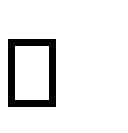 Ответ оценивается отметкой «4», если он удовлетворяет в основном требованиям на оценку «5», но при этом имеет один из недостатков:в изложении допущены небольшие пробелы, не исказившие математическое содержание ответа;допущены один – два недочета при освещении основного содержания ответа, исправленные по замечанию учителя;допущены ошибка или более двух недочетов при освещении второстепенных вопросов или в выкладках, легко исправленные по замечанию учителя.Отметка «3» ставится в следующих случаях:неполно или непоследовательно раскрыто содержание материала, но показано общее понимание вопроса и продемонстрированы умения, достаточные для дальнейшего усвоения программного материала (определенные «Требованиями к математической подготовке учащихся»);имелись затруднения или допущены ошибки в определении понятий, использовании математической терминологии, чертежах, выкладках, исправленные после нескольких наводящих вопросов учителя;ученик не справился с применением теории в новой ситуации при выполнении практического задания, но выполнил задания обязательного уровня сложности по данной теме;при знании теоретического материала выявлена недостаточная сформированность основных умений и навыков.Отметка «2» ставится в следующих случаях:не раскрыто основное содержание учебного материала;обнаружено незнание или непонимание учеником большей или наиболее важной части учебного материала;допущены ошибки в определении понятий, при использовании математической терминологии, в рисунках, чертежах или графиках, в выкладках, которые не исправлены после нескольких наводящих вопросов учителя.Оценка	письменных	контрольных	работ	и	тестирования	учащихся	по математикеОтметка «5» ставится, если:работа выполнена полностью;в логических рассуждениях и обосновании решения нет пробелов и ошибок;в решении нет математических ошибок;систематическое решение без математических ошибок.Отметка «4» ставится, если:работа выполнена полностью, но обоснования шагов решения недостаточны (если умение обосновывать рассуждения не являлось специальным объектом проверки);допущена одна ошибка или два-три недочета в выкладках, рисунках, чертежах или графиках (если эти виды работы не являлись специальным объектом проверки).Отметка «3» ставится, если:допущены более одной ошибки или более двух-трех недочетов в выкладках, чертежах или графиках, но учащийся владеет обязательными умениями по проверяемой теме.Отметка «2» ставится, если:допущены	существенные	ошибки,	показавшие,	что	учащийся	не	владеет обязательными умениями по данной теме в полной мере.При выполнении работ в формате ЕГЭ используются критерии оценки работ в формате ЕГЭОсобенности оценки предметных результатов по информатикеСодержание и объем материала, подлежащего проверке, определяется программой. При проверке усвоения материала необходимо выявлять полноту, прочность усвоения учащимися теории и умение применять ее на практике в знакомых и незнакомых ситуациях.Основными формами проверки ЗУН учащихся по информатике являются письменная контрольная работа, самостоятельная работа на ПК, тестирование, устный опрос и зачеты (в старших классах).При оценке письменных и устных ответов учитель в первую очередь учитывает показанные учащимися знания и умения. Оценка зависит также от наличия и характера погрешностей, допущенных учащимися. Среди погрешностей выделяются ошибки и недочеты. Погрешность считается ошибкой, если она свидетельствует о том, что ученик не овладел основными знаниями и (или) умениями, указанными в программе.К недочетам относятся погрешности, свидетельствующие о недостаточно полном или недостаточно прочном усвоении основных знаний и умений или об отсутствии знаний, не считающихся в программе основными. Недочетами также считаются: погрешности, которые не привели к искажению смысла, полученного учеником задания или способа его выполнения, например, неаккуратная запись, небрежное выполнение блок-схемы и т. п.Задания для устного и письменного опроса учащихся состоят из теоретических вопросов и задач.Ответ за теоретический вопрос считается безупречным, если по своему содержанию полностью соответствует вопросу, содержит все необходимые теоретические факты и обоснованные выводы, а его изложение и письменная запись математически и логически грамотны и отличаются последовательностью и аккуратностью.Решение задач считается безупречным, если правильно выбран способ решения, само решение сопровождается необходимыми объяснениями, верно выполнен алгоритм решения, решение записано последовательно, аккуратно и синтаксически верно по правилам какого-либо языка или системы программирования.Самостоятельная работа на ПК считается безупречной, если учащийся самостоятельно или с незначительной помощью учителя выполнил все этапы решения задачи на ПК, и был получен верный ответ или иное требуемое представление решения задачи.Оценка ответа учащегося при устном и письменном опросах, а также при самостоятельной работе на ПК, проводится по семибалльной системе, т.е. за ответвыставляется    одна    из     отметок: 1 (плохо), 2,3 (неудовлетворительно), 4(удовлетворительно), 5 (хорошо), 6,7 (отлично).Учитель может повысить отметку за оригинальный ответ на вопрос или оригинальное решение задачи, которые свидетельствуют о высоком уровне владения информационными технологиями учащимся, за решение более сложной задачи или ответ на более сложный вопрос, предложенные учащемуся дополнительно после выполнения им основных заданий.Для устных ответов определяются следующие критерии оценок: оценка «5» выставляется, если ученик:полно раскрыл содержание материала в объеме, предусмотренном программой и учебником;изложил материал грамотным языком в определенной логической последовательности, точно используя математическую и специализированную терминологию и символику;правильно выполнил графическое изображение алгоритма и иные чертежи и графики, сопутствующие ответу;показал умение иллюстрировать теоретические положения конкретными примерами, применять их в новой ситуации при выполнении практического задания;продемонстрировал усвоение ранее изученных сопутствующих вопросов, сформированность и устойчивость используемых при ответе умений и навыков;отвечал самостоятельно;систематически демонстрирует знания превышающие нормы программы для этого класса.оценка «4» выставляется, если:ответ удовлетворяет в основном требованиям на оценку «5», но при этом имеет один из недостатков:в изложении допущены небольшие пробелы, не исказившие логического и информационного содержания ответа;допущены один-два недочета при освещении основного содержания ответа, исправленные по замечанию учителя;допущены ошибка или более двух недочетов при освещении второстепенных вопросов или в выкладках, легко исправленные по замечанию учителя.оценка «3» выставляется, если:неполно или непоследовательно раскрыто содержание материала, но показано общее понимание вопроса и продемонстрированы умения, достаточные для дальнейшего усвоения программного материала, имелись затруднения или допущены ошибки в определении понятий, использовании терминологии, чертежах, блок-схем и выкладках, исправленные после нескольких наводящих вопросов учителя;ученик не справился с применением теории в новой ситуации при выполнении практического задания, но выполнил задания обязательного уровня сложности по даннойтеме,при знании теоретического материала выявлена недостаточная сформированность основных умений и навыков.оценка «2» выставляется, если:не раскрыто основное содержание учебного материала;обнаружено незнание или непонимание учеником большей или наиболее важной части учебного материала,допущены ошибки в определении понятий, при использовании терминологии, в чертежах, блок-схем и иных выкладках, которые не исправлены после нескольких наводящих вопросов учителя.Для письменных работ учащихся: оценка «5» ставится, если:работа выполнена полностью;в графическом изображении алгоритма (блок-схеме), в теоретических выкладках решения нет пробелов и ошибок;в тексте программы нет синтаксических ошибок;работа выполнена безупречно (без помарок и исправлений).оценка «4» ставится, если:работа выполнена полностью, но обоснования шагов решения недостаточны (если умение обосновывать рассуждения не являлось специальным объектом проверки);допущена одна ошибка или два-три недочета в чертежах, выкладках, чертежах блок- схем или тексте программы.оценка «3» ставится, если:допущены более одной ошибки или двух-трех недочетов в выкладках, чертежах блок-схем или программе, но учащийся владеет обязательными умениями по проверяемой теме.оценка «2» ставится, если:допущены	существенные	ошибки,	показавшие,	что	учащийся	не	владеет обязательными знаниями по данной теме в полной мере.Самостоятельная работа на ПК оценивается следующим образом: оценка «5» ставится, если:учащийся самостоятельно выполнил все этапы решения задач на ПК;работа выполнена полностью и получен верный ответ или иное требуемое представление результата работы;учащийся систематически выполняет правильно все полученные задания; оценка«4» ставится, если:работа выполнена полностью, но при выполнении обнаружилось недостаточное владение навыками работы с ПК в рамках поставленной задачи;правильно выполнена большая часть работы (свыше 85 %);работа выполнена полностью, но использованы наименее оптимальные подходы к решению поставленной задачи.оценка «3» ставится, если:работа выполнена не полностью, допущено более трех ошибок, но учащийся владеет основными навыками работы на ПК, требуемыми для решения поставленной задачи.оценка «2» ставится, если:допущены существенные ошибки, показавшие, что учащийся не владеет обязательными знаниями, умениями и навыками работы на ПК или значительная часть работы выполнена не самостоятельно.Тестовые работы оцениваются следующим образом: Критерии оценивания тестов в соответствии с процентным соотношением выполненных работ«5» - 90 – 100 %;«4» - 70 – 89 %;«3» - 50 – 69 %;«2» - менее 50 %При выполнении работ в формате ЕГЭ используются критерии оценки работ в формате ЕГЭОсобенности оценки предметных результатов по физикеДля устных ответов определяются следующие критерии оценок:Оценка «5» ставится в том случае, если учащийся показывает верное понимание физической сущности рассматриваемых явлений и закономерностей, законов и теорий, дает точное определение и истолкование основных понятий, законов, теорий, а также правильное определение физических величин, их единиц и способов измерения; правильно выполняет чертежи, схемы и графики; строит ответ по собственному плану, сопровождает рассказ новыми примерами, умеет применить знания в новой ситуации при выполнении практических заданий; может установить связь между изучаемым и ранее изученным материалом по курсу физики, а также с материалом, усвоенным при изучении других предметов. Учащийся систематически показывает знания не только программного материала, но и за пределами программы.Оценка «4», если ответ ученика удовлетворяет основным требованиям к ответу на оценку «5», но дан без использования собственного плана, новых примеров, без применения знаний в новой ситуации, без использования связей с ранее изученным материалом и материалом, усвоенным при изучении других предметов; если учащийся допустил одну ошибку или не более двух недочётов и может их исправить самостоятельно или с небольшой помощью учителя.Оценка «3» ставится, если учащийся правильно понимает физическую сущность рассматриваемых явлений и закономерностей, но в ответе имеются отдельные пробелы в усвоении вопросов курса физики, не препятствующие дальнейшему усвоению программного материала; умеет применять полученные знания при решении простых задач с использованием готовых формул, но затрудняется при решении задач, требующих преобразования некоторых формул; допустил не более одной грубой ошибки и двух недочётов, не более одной грубой и одной негрубой ошибки, не более двух-трёх негрубых ошибок, одной негрубой ошибки и трёх недочётов; допустил четыре или пять недочётов.Оценка «2» ставится, если учащийся не овладел основными знаниями и умениями в соответствии с требованиями программы и допустил больше ошибок и недочётов, чем необходимо для оценки «3» или если ученик не может ответить ни на один из поставленных вопросов.Оценка письменных контрольных работ:Оценка «5» ставится за работу, выполненную полностью без ошибок и недочётов. Учащийся систематически демонстрирует правильное выполнение контрольных работ, выполненное на высоком уровне с творческим подходом.Оценка «4» ставится за работу, выполненную полностью, но при наличии в ней не более одной негрубой ошибки и одного недочёта, не более трёх недочётов.Оценка «3» ставится, если ученик правильно выполнил не менее 2/3 всей работы или допустил не более одной грубой ошибки и двух недочётов, не более одной грубой и одной негрубой ошибки, не более трёх негрубых ошибок, одной негрубой ошибки и трёх недочётов, при наличии четырёх - пяти недочётов.Оценка «2» ставится, если число ошибок и недочётов превысило норму для оценки«3» или правильно выполнено менее 2/3 всей работы или если ученик совсем не выполнил ни одного задания.Оценка практических работ:Оценка «5» ставится, если учащийся выполняет работу в полном объеме с соблюдением необходимой последовательности проведения опытов и измерений; самостоятельно и рационально монтирует необходимое оборудование; все опыты проводит в условиях и режимах, обеспечивающих получение правильных результатов и выводов; соблюдает требования правил техники безопасности; правильно и аккуратно выполняет все записи, таблицы, рисунки, чертежи, графики; правильно выполняет анализ погрешностей. Учащийся систематически демонстрирует правильное выполнение практических работ, выполненное на высоком уровне с творческим подходом.Оценка «4» ставится, если выполнены требования к оценке «5», но было допущено два-три недочёта, не более одной негрубой ошибки и одного недочёта.Оценка «3» ставится, если работа выполнена не полностью, но объем выполненной части таков, что позволяет получить правильный результат и вывод; если в ходе проведения опыта и измерения были допущены ошибки.Оценка «2» ставится, если работа выполнена не полностью, и объём выполненной части работы не позволяет сделать правильных выводов; если опыты, измерения, вычисления, наблюдения производились неправильно или если учащийся совсем не выполнил работу.Во всех случаях оценка снижается, если ученик не соблюдал правила техники безопасности.ПЕРЕЧЕНЬ ОШИБОКГрубые ошибкиНезнание определений основных понятий, законов, правил, основных положений теории, формул, общепринятых символов обозначения физических величин, единиц измерения.Неумение выделить в ответе главное.Неумение применять знания для решения задач и объяснения физических явлений. 4.Неумение читать и строить графики и принципиальные схемы.5.Неумение подготовить к работе установку или лабораторное оборудование, провести опыт, необходимые расчёты, или использовать полученные данные для выводов. 6.Небрежное отношение к лабораторному оборудованию и измерительным приборам.7.Неумение	определить	показание	измерительного	прибора.	8.Нарушение требований правил безопасного труда при выполнении эксперимента.Негрубые ошибкиНеточности формулировок, определений, понятий, законов, теорий, вызванные неполнотой охвата основных признаков определяемого понятия, ошибки, вызванные несоблюдением условий проведения опыта или измерений.Ошибки в условных обозначениях на принципиальных схемах, неточности чертежей, графиков, схем.Пропуск или неточное написание наименований единиц физических величин.Нерациональный выбор хода решения.НедочётыНерациональные записи при вычислениях, нерациональные приёмы в вычислении, преобразовании и решении задач.Арифметические ошибки в вычислениях, если эти ошибки грубо не искажают реальность полученного результата.Отдельные погрешности в формулировке вопроса или ответа.Небрежное выполнение записей, чертежей, схем, графиков. 5.Орфографические и пунктуационные ошибки.Оценивание тестовых работ учащихся осуществляется в зависимости от процентного соотношения выполненных заданий. Оценивается работа следующим образом:«5» - 90 – 100 %;«4» - 70 – 89 %;«3» - 50 – 69 %;«2» - менее 50 %.При выполнении работ в формате ЕГЭ используются критерии оценки работ в формате ЕГЭОсобенности оценки предметных результатов по биологииОценка знаний и умений учащихся.Содержание и объем материала, подлежащего проверке, определяется программой. При проверке усвоения материала нужно выявлять полноту, прочность усвоения учащимися теории и умения применять ее на практике в знакомых и незнакомых ситуациях.Основными формами проверки знаний и умений учащихся по биологии являются письменная контрольная работа, тестирование и устный опрос.При оценке письменных и устных ответов учитель в первую очередь учитывает показанные учащимися знания и умения. Оценка зависит также от наличия и характера погрешностей, допущенных учащимися.Среди погрешностей выделяются ошибки и недочеты. Погрешность считается ошибкой, если она свидетельствует о том, что ученик не овладел основными знаниями, умениями, указанными в программе.К недочетам относятся погрешности, свидетельствующие о недостаточно полном или недостаточно прочном усвоении основных знаний и умений или об отсутствии знаний, не считающихся в программе основными. Недочетами также считаются: погрешности, которые не привели к искажению смысла, полученного учеником задания или способа его выполнения; неаккуратная запись; небрежное выполнение чертежа.Граница между ошибками и недочетами является в некоторой степени условной. При одних обстоятельствах допущенная учащимися погрешность может рассматриваться учителем как ошибка, в другое время и при других обстоятельствах — как недочет.Задания для устного и письменного опроса учащихся состоят из теоретических вопросов и задач.Ответ на теоретический вопрос считается безупречным, если по своему содержанию полностью соответствует вопросу, содержит все необходимые теоретические факты я обоснованные выводы, а его изложение и письменная запись биологически грамотны и отличаются последовательностью и аккуратностью.Ответ считается безупречным, если правильно выбран способ объяснения, сопровождается необходимыми биологическими терминами, последовательно и логически связываются с предыдущими темами.Оценка ответа учащегося при устном и письменном опросе проводится по пятибалльной системе, т. е. за ответ выставляется одна из отметок: 1 (плохо), 2 (неудовлетворительно), 3 (удовлетворительно), 4 (хорошо), 5 (отлично).Учитель может повысить отметку за оригинальный ответ на вопрос или оригинальное, нахождение ответа, которые свидетельствуют о высоком биологическом развитии учащегося; за освоение более сложной темы или ответ на более сложный вопрос, предложенные учащемуся дополнительно после выполнения им заданий.Критерии ошибок:К грубым ошибкам относятся ошибки, которые обнаруживают незнание учащимися биологической терминологии, правил, основных свойств и неумение их применять; незнание ответов на вопросы, рассматриваемых в учебниках, а также ошибки, если они не являются опиской;Для устных   ответов определяются   следующие   критерии   оценок:	Ответ оценивается отметкой «5», если ученик:полно раскрыл содержание материала в объеме, предусмотренном программой и учебником,изложил	материал	грамотным	языком	в	определенной	логической последовательности, точно используя биологическую терминологию и символику;правильно ориентируется по рисункам, схемам, сопутствующие ответу;показал	умение	иллюстрировать	теоретические	положения	конкретными примерами, применять их в новой ситуации при выполнении практического задания;продемонстрировал	усвоение	ранее	изученных	сопутствующих	вопросов, сформированность и устойчивость используемых при отработке умений и навыков;отвечал самостоятельно без наводящих вопросов учителя;систематически демонстрирует знание пройденного материала и знания сверх программы для данного класса.Ответ	оценивается	отметкой	«4»,	если	он	удовлетворяет	в	основном требованиям на оценку «5», но при этом имеет один из недостатков:в изложении допущены небольшие пробелы, не исказившие мбиологическое содержание ответа;допущены один – два недочета при освещении основного содержания ответа, исправленные по замечанию учителя;допущены ошибка или более двух недочетов при освещении второстепенных вопросов или в выкладках, легко исправленные по замечанию учителя.Отметка «3» ставится в следующих случаях:неполно или непоследовательно раскрыто содержание материала, но показано общее понимание вопроса и продемонстрированы умения, достаточные для дальнейшего усвоения программного материала (определенные «Требованиями к биологической подготовке учащихся»);имелись затруднения или допущены ошибки в определении понятий, использовании биологической терминологии, рисунках, схемах, исправленные после нескольких наводящих вопросов учителя;ученик не справился с применением теории в новой ситуации при выполнении практического задания, но выполнил задания обязательного уровня сложности по даннойтеме;при знании теоретического материала выявлена недостаточная сформированность основных умений и навыков.Отметка «2» ставится в следующих случаях:не раскрыто основное содержание учебного материала;обнаружено незнание или непонимание учеником большей или наиболее важной части учебного материала;допущены ошибки в определении понятий, при использовании биологической терминологии, в рисунках, схемах, которые не исправлены после нескольких наводящих вопросов учителя.ученик обнаружил полное незнание и непонимание изучаемого учебного материала или не смог ответить ни на один из поставленных вопросов по изучаемому материалу.Оценка выполнения практических (лабораторных) работ по биологии. Оценка “5” ставится, если ученик:правильно определил цель работы;выполнил работу в полном объеме с соблюдением необходимой последовательности проведения опытов и измерений;научно грамотно, логично описал наблюдения и сформулировал выводы из опыта. В представленном отчете правильно и аккуратно выполнил все записи, таблицы, рисунки, чертежи, графики, вычисления и сделал выводы;проявляет организационно-трудовые умения (поддерживает чистоту рабочего места и порядок на столе, экономно использует расходные материалы).эксперимент осуществляет по плану с учетом техники безопасности и правил работы с материалами и оборудованием.систематически демонстрирует правильность и легкость в исполнении лабораторных работ.творчески подходит к выполнению работы и выполняет ее на высшем уровне.Оценка “4 ставится, если ученик выполнил требования к оценке “5”, но:опыт проводил в условиях, не обеспечивающих достаточной точности измерений;или было допущено два-три недочета;или не более одной негрубой ошибки и одного недочета,или в описании наблюдений из опыта допустил неточности, выводы сделал неполные.Оценка “3” ставится, если ученик:правильно определил цель опыта; работу выполняет правильно не менее чем наполовину, однако объём выполненной части таков, что позволяет получить правильные результаты и выводы по основным, принципиально важным задачам работы;или подбор оборудования, объектов, материалов, а также работы по началу опыта провел с помощью учителя; или в ходе проведения опыта и измерений были допущены ошибки в описании наблюдений, формулировании выводов;опыт проводился в нерациональных условиях, что привело к получению результатов с большей погрешностью; или в отчёте были допущены в общей сложности не более двух ошибок, но повлиявших на результат выполнения;допускает грубую ошибку в ходе эксперимента (в объяснении, в оформлении работы, в соблюдении правил техники безопасности при работе с материалами и оборудованием), которая исправляется по требованию учителя.Оценка “2” ставится, если ученик:не определил самостоятельно цель опыта; выполнил работу не полностью, не подготовил нужное оборудование и объем выполненной части работы не позволяет сделать правильных выводов;или опыты, измерения, вычисления, наблюдения производились неправильно;или в ходе работы и в отчете обнаружились в совокупности все недостатки, отмеченные в требованиях к оценке ―3‖;допускает две (и более) грубые ошибки в ходе эксперимента, в объяснении, в оформлении работы, в соблюдении правил техники безопасности при работе с веществами и оборудованием, которые не может исправить даже по требованию учителя.полностью не сумел начать и оформить опыт;не выполняет работу;показывает отсутствие экспериментальных умений;не соблюдал или грубо нарушал требования безопасности труда.Оценка письменных контрольных работ и тестирования учащихся по биологии Отметка «5» ставится, если:работа выполнена полностью;в логических рассуждениях и обосновании решения нет пробелов и ошибок;в решении нет биологических ошибок;учащийся	систематически	демонстрирует	высокий	уровень	выполнения письменных работ.Отметка «4» ставится, если:работа выполнена полностью, но обоснования шагов решения недостаточны (если умение обосновывать рассуждения не являлось специальным объектом проверки);допущена одна ошибка или два-три недочета в выкладках, рисунках, чертежах или графиках (если эти виды работы не являлись специальным объектом проверки).Отметка «3» ставится, если:допущены более одной ошибки или более двух-трех недочетов, но учащийся владеет обязательными умениями по проверяемой теме.Отметка «2» ставится, если:допущены	существенные	ошибки,	показавшие,	что	учащийся	не	владеет обязательными умениями по данной теме в полной мере.работа показала полное отсутствие у учащегося обязательных знаний и умений по проверяемой теме или значительная часть работы выполнена не самостоятельно.Оценка тестовых работПри оценивании тестов используется следующая шкала«5» - 90 – 100 %;«4» - 70 – 89 %;«3» - 50 – 69 %;«2» - менее 50 %.При выполнении работ в формате ЕГЭ используются критерии оценки работ в формате ЕГЭОсобенности оценки предметных результатов по химииДля	устных	ответов	определяются	следующие	критерии	оценок:                Отметка «5»:ответ полный и правильный на основании изученных теорий; - материал изложен в определенной логической последовательности, литературным языком;ответ самостоятельный. Систематическая демонстрация правильных ответов.Отметка «4»:ответ полный и правильный на сновании изученных теорий;материал изложен в определенной логической последовательности, при этом допущены две-три несущественные ошибки, исправленные по требованию учителя.Отметка «3»:ответ полный, но при этом допущена существенная ошибка или ответ неполный, несвязный.Отметка «2»:при ответе обнаружено непонимание учащимся основного содержания учебного материала или допущены существенные ошибки, которые учащийся не может исправить при наводящих вопросах учителя или частично исправляет незначительные.при ответе обнаружено непонимание учащимся основного содержания учебного материала,отсутствие ответа.Оценка экспериментальных уменийОценка ставится на основании наблюдения за учащимися и письменного отчета за работу.Отметка «5»:работа выполнена полностью и правильно, сделаны правильные наблюдения и выводы;эксперимент осуществлен по плану с учетом техники безопасности и правил работы с веществами и оборудованием;проявлены организационно - трудовые умения, поддерживаются чистота рабочего места и порядок (на столе, экономно используются реактивы);систематическое правильное выполнение лабораторных работ.Отметка «4»:работа выполнена правильно, сделаны правильные наблюдения и выводы, но при этом эксперимент проведен не полностью или допущены несущественные ошибки в работе с веществами и оборудованием.Отметка «3»:работа выполнена правильно не менее чем наполовину или допущена существенная ошибка в ходе эксперимента в объяснении, в оформлении работы, в соблюдении правилтехники безопасности на работе с веществами и оборудованием, которая исправляется по требованию учителя.Отметка «2»:допущены две (и более) существенные ошибки в ходе: эксперимента, в объяснении, в оформлении работы, в соблюдении правил техники безопасности при работе с веществами и оборудованием, которые учащийся частично может исправить по требованию учителя;работа выполнена частично, у учащегося плохо развиты экспериментальные умения.допущены более трех существенные ошибки в ходе: эксперимента, в объяснении, в оформлении работы, в соблюдении правил техники безопасности при работе с веществами и оборудованием, которые учащийся не может исправить даже по требованию учителя;работа не выполнена, у учащегося отсутствует экспериментальные умения.Оценка умений решать расчетные задачи Отметка «5»:в логическом рассуждении и решении нет ошибок, задача решена рациональным способом;систематическое правильное решение расчетных задач;Отметка «4»:в логическом рассуждении и решения нет существенных ошибок, но задача решена нерациональным способом, или допущено не более двух несущественных ошибок.Отметка «3»:в логическом рассуждении нет существенных ошибок, но допущена существенная ошибка в математических расчетах.Отметка «2»:имеется существенные ошибки в логическом рассуждении и в решении.	 отсутствие ответа на задание.задача не решена.отсутствие ответа на задание.Оценка письменных контрольных работ Отметка «5»:ответ полный и правильный,систематическое правильное решение контрольных работ.Отметка «4»:ответ неполный или допущено не более двух несущественных ошибок.Отметка «3»:работа	выполнена	не	менее	чем	наполовину,	допущена	одна существенная ошибка и при этом две-три несущественные.Отметка «2»:работа выполнена меньше чем наполовину или содержит несколько существенных ошибок.работа не выполнена.работа выполнена меньше чем на треть или содержит несколько существенных ошибок.работа не выполнена.При оценке выполнения письменной контрольной работы необходимо учитывать требования единого орфографического режима.Оценка тестовых работПри оценивании тестов используется следующая шкала«5» - 90 – 100 %;«4» - 70 – 89 %;«3» - 50 – 69 %;«2» - менее 50 %.При выполнении работ в формате ЕГЭ используются критерии оценки работ в формате ЕГЭОценка рефератаРеферат оценивается по следующим критериям:соблюдение требований к его оформлению;необходимость и достаточность для раскрытия темы приведенной в тексте реферата информации;умение обучающегося свободно излагать основные идеи, отраженные в реферате;способность обучающегося понять суть задаваемых членами аттестационной комиссии вопросов и сформулировать точные ответы на них.Особенности оценки предметных результатов по физической культуреКритерии оценки по физической культуре являются качественными и количественными.Качественные критерии успеваемости характеризуют степень овладения программным материалом: знаниями, двигательными умениями и навыками, способами физкультурно-оздоровительной деятельности, включенными в обязательный минимум содержания образования и в школьный образовательный стандарт.Количественные критерии успеваемости определяют сдвиги в физической подготовленности, складывающиеся из показателей развития основных физических способностей: силовых, скоростных, координационных, выносливости, гибкости и их сочетаний, что отражает направленность и уровни реализуемых образовательных программ.Осуществляя оценку подготовленности по физической культуре, учителя реализуют не только собственно оценочную, но и стимулирующую и воспитывающую функции, учитывая темп (динамику изменения развития физических качеств за определенный период времени, а не в данный момент) и индивидуальные особенности учащихся (типы телосложения, психические и физиологические особенности). При этом учителюнеобходимо быть максимально тактичным, внимательным, не унижать человеческое достоинство обучающегося, заботясь о повышении и дальнейшем развитии интереса к физической культуре.Критерии оценки успеваемости по базовым составляющим физической подготовки учащихся:ЗнанияПри оценке знаний по предмету «Физическая культура» учитываются такие показатели: глубина, полнота, умение аргументировать свой ответ, умение использовать их применительно к конкретным случаям и занятиям физическими упражнениями.С целью проверки знаний используются следующие методы: опрос, проверочные беседы (без вызова из строя), тестирование.Техника владения двигательными умениями и навыкамиДля оценки техники владения двигательными умениями и навыками используются следующие методы: наблюдение, вызов из строя для показа, выполнение упражнений и комбинированный метод.Владение способами и умением осуществлять физкультурно- оздоровительную деятельность                При оценке физической подготовленности приоритетным показателем является темп прироста результатов. Задание учителя по улучшению показателей физической подготовленности (темп прироста) должны представлять определенную трудность для каждого учащегося, но быть реально выполнимыми. Достижение этих сдвигов при условии систематических занятий дает основание учителю для выставления высокой оценки.Общая оценка успеваемости складывается по видам программы: по гимнастике, баскетболу, волейболу, легкой атлетике и т.д. – путем сложения конечных оценок, полученных учеником по всем видам движений, и оценок за выполнение контрольных упражнений.Оценивание тестовых работ учащихся осуществляется в зависимости от процентного соотношения выполненных заданий. Оценивается работа следующим образом:«5» - 90 – 100 %;«4» - 70 – 89 %;«3» - 50 – 69 %;«2» - менее 50 %.Учебные нормативы по физкультуре. 10-11 кл.Оценивание графических заданий, практических и лабораторно- практических, проектных работОтметка «5» ставится, если учащийся:творчески планирует выполнение работы;самостоятельно и полностью использует знания программного материала;правильно и аккуратно выполняет задание;умеет пользоваться справочной литературой, наглядными пособиями, приборами и другими средствами;систематически демонстрирует правильное выполнение работ, выполненное на высоком уровне с творческим подходом.Отметка «4» ставится, если учащийся:правильно планирует выполнение работы;самостоятельно использует знания программного материала;в основном правильно и аккуратно выполняет задание;умеет пользоваться справочной литературой, наглядными пособиями, приборами и другими средствами.Отметка «3» ставится, если учащийся:допускает ошибки при планировании выполнения работы;не может самостоятельно использовать значительную часть знаний программного материала;допускает ошибки и неаккуратно выполняет задание;затрудняется самостоятельно использовать справочную литературу, наглядные пособия, приборы и другие средства.Отметка «2» ставится, если учащийся:не может правильно спланировать выполнение работы;не может использовать знания программного материала;допускает грубые ошибки и неаккуратно выполняет задание;не может самостоятельно использовать справочную литературу, наглядные пособия, приборы и другие средства;отказывается выполнять задание.Оценивание теста учащихся производится по следующей системе:«5» - 90 – 100 %;«4» - 70 – 89 %;«3» - 50 – 69 %;«2» - менее 50 %.Критерии оценки проекта:Оригинальность темы и идеи проекта.Конструктивные параметры (соответствие конструкции изделия; прочность, надежность; удобство использования).Технологические критерии (соответствие документации; оригинальность применения и сочетание материалов; соблюдение правил техники безопасности).Эстетические критерии (композиционная завершенность; дизайн изделия; использование традиций народной культуры).Экономические критерии (потребность в изделии; экономическое обоснование; рекомендации к использованию; возможность массового производства).Экологические критерии (наличие ущерба окружающей среде при производстве изделия; возможность использования вторичного сырья, отходов производства; экологическая безопасность).Информационные критерии (стандартность проектной документации; использование дополнительной информации).Особенности оценки предметных результатов по ОБЖДля устных ответов определяются следующие критерии оценок:Оценка «5» ставится в том случае, если учащийся показывает верное понимание рассматриваемых вопросов, дает точные формулировки и истолкование основных понятий, строит ответ по собственному плану, сопровождает рассказ примерами, умеет применить знания в новой ситуации при выполнении практических заданий; может установить связь между изучаемым и ранее изученным материалом по курсу ОБЖ, а также с материалом, усвоенным при изучении других предметов. Систематически демонстрирует знания сверх программы.Оценка «4» ставится, если ответ ученика удовлетворяет основным требованиям к ответу на оценку «5», но дан без использования собственного плана, новых примеров, без применения знаний в новой ситуации, без использования связей с ранее изученным материалом и материалом, усвоенным при изучении других предметов; если учащийся допустил одну ошибку или не более двух недочетов и может их исправить самостоятельно или с небольшой помощью учителя.Оценка «3» ставится, если учащийся правильно понимает суть рассматриваемого вопроса, но в ответе имеются отдельные пробелы в усвоении вопросов курса ОБЖ, не препятствующие дальнейшему усвоению программного материала; умеет применять полученные знания при решении простых задач с использованием стереотипных решений, но затрудняется при решении задач, требующих более глубоких подходов в оценке явлений и событий; допустил не более одной грубой ошибки и двух недочетов, не более одной грубой и одной негрубой ошибки, не более двух-трех негрубых ошибок, одной негрубой ошибки и трех недочетов; допустил четыре или пять недочетов.Оценка «2» ставится, если учащийся не овладел основными знаниями и умениями в соответствии с требованиями программы и допустил больше ошибок и недочетов, чем необходимо для положительной оценки.Оценка письменных контрольных работ.Оценка «5» ставится за работу, выполненную полностью без ошибок и недочетов. Учащийся систематически демонстрирует правильное выполнение работы, выполненное на высоком уровне с творческим подходом.Оценка «4» ставится за работу, выполненную полностью, но при наличии в ней не более одной негрубой ошибки и одного недочета, не более трех недочетов.Оценка «3» ставится, если ученик правильно выполнил не менее 2/3 всей работы или допустил не более одной грубой ошибки и двух недочетов, не более одной грубой и одной негрубой ошибки, не более трех негрубых ошибок, одной негрубой ошибки и трех недочетов, при наличии четырех-пяти недочетов.Оценка «2» ставится, если число ошибок и недочетов превысило норму для оценки 3 или правильно выполнено менее 2/3 всей работы.Оценка практических работ.Оценка «5» ставится, если учащийся выполняет практическую работу в полном объеме с соблюдением необходимой последовательности действий, самостоятельно и правильно выбирает необходимое оборудование; все приемы проводит в условиях и режимах, обеспечивающих получение правильных результатов и выводов; соблюдает требования правил техники безопасности. Систематически демонстрирует правильное выполнение работы, выполненное на высоком уровне с творческим подходом.Оценка «4» ставится, если выполнены требования к оценке 5, но было допущено два-три недочета, не более одной негрубой ошибки и одного недочета.Оценка «3» ставится, если работа выполнена не полностью, но объем выполненной части таков, что позволяет получить правильный результат и вывод; если в ходе выполнения приема были допущены ошибки.Оценка «2» ставится, если работа выполнена не полностью и объем выполненной части работ не позволяет сделать правильных выводов; если приемы выполнялись неправильно.Во всех случаях оценка снижается, если ученик не соблюдал правила техники безопасности.Проверочные работы состоят из вопросов и заданий, соответствующих требованиям базового уровня как по объему, так и глубине.Методика выставления оценок по результатам тестирования: Если обучающийся правильно ответил на:«5» - 90 – 100 %;«4» - 70 – 89 %;«3» - 50 – 69 %;«2» - менее 50 %.Особенности оценки предметных результатов по учебным курсамФормализованные требования (отметка) по оценке успеваемости по результатам освоения учебного курса не предусматриваются. Уроки по учебному курсу - уроки безотметочные, объектом оценивания уровень знаний тематики курса, умением решать практические задачи.Для оперативного контроля знаний и умений по учебному курсу используются систематизированные упражнения, тестовые задания разных типов, создание и презентация творческих проектов. При безотметочном обучении использую условные шкалы, на которых фиксируется результат выполненной работы по определённому критерию, различные формы графиков, таблиц, в которых отмечаются уровни учебных достижений учащегося по множеству параметров. Все эти формы фиксации оценивания являются личным достоянием учащегося и его родителей. Учитель не делает их предметом сравнения.Контрольно-оценочная деятельность носит ярко выраженный тематический характер, т. е. в соответствии с программными требованиями определяются объем знаний и характер специальных и общеучебных умений и навыков, которые должны быть сформированы в процессе прохождения каждой темы.Проверка теоретических и практических знаний по учебному курсу предполагает ответы на вопросы, тесты с выбором правильного ответа, отгадывание кроссвордов по изученным темам, творческие проекты, исследовательская деятельность которых основана на теоретическом материале и т.д.Порядок выставления триместровых оценок:оценка «5» ставится, если средневзвешенный балл составляет от 4,50 до 5 при условии выполнения 50% и более итоговых, контрольных, проверочных, самостоятельных, практических, тестовых работ на «отлично» и при отсутствии оценок«неудовлетворительно» за вышеуказанные работы;оценка «4» ставится, если средневзвешенный балл составляет от 3,50 до 4,49 при условии выполнения 50% итоговых, контрольных, проверочных, самостоятельных, практических, тестовых работ на «хорошо» и «отлично» и при отсутствии оценок«неудовлетворительно» за вышеуказанные работы;оценка «3» ставится, если средневзвешенный балл составляет от 2,50 до 3,49 при условии выполнения 50% итоговых, контрольных, проверочных, самостоятельных, практических, тестовых работ на оценку, не ниже удовлетворительной;оценка «2» ставится, если средневзвешенный балл от 2,49 и ниже, уровень выполнения 50% и более итоговых, контрольных, проверочных, самостоятельных, практических, тестовых работ на оценку ниже удовлетворительной. В спорных случаях за учителем закреплено окончательное решение выставления итоговой оценки с учетом учебной деятельности и прилежания обучающегося в течение триместра.оценка «Зачет» ставится (по предметам, перечисленным выше), при наличии не менее 3 удовлетворительных оценок).В спорных случаях за учителем закреплено окончательное решение выставления итоговой оценки с учетом учебной деятельности и прилежания обучающегося в течение триместра. 3.Требования к выставлению отметок за промежуточную  аттестацию.Промежуточная (переводная) аттестация осуществляется в соответствии с учебным планом школы, по предметам, установленным ПОЛОЖЕНИЕМ о формах, периодичности и порядке текущего контроля успеваемости и промежуточной аттестации обучающихся.Формами заданий для проведения промежуточной аттестации по предметам могут быть стандартная диагностическая работа,проектная работа, реферат, практическая или лабораторная работа, устный опрос и др.Перевод обучающихся, освоивших программу учебного года, производится по решению педагогического совета приказом директора.Освоение обучающимися общеобразовательных программ среднего общего образования завершается государственной (итоговой) аттестацией, проводимой в соответствии с действующими нормативными документами. Оценка образовательных достижений – это процесс по установлению степени соответствия реально достигнутых результатов планируемым целям. Оценке подлежат как объём, системность знаний, так и уровень сформированности навыков, умений, универсальных учебных действий.Отметка - это результат процесса оценивания, количественное выражение образовательных достижений учащихся в цифрах или баллах. В основу критериев оценки учебной деятельности обучающихся положены объективности единый подход.При 5-балльной оценке для всех установлены обще дидактические критерии.Отметка «5» ставится в случае:знания, понимания, глубины усвоения обучающимися всего объёма программного материала;умения выделять главные положения в изученном материале, на основаниифактов и примеров обобщать, делать выводы, устанавливать межпредметные и внутри предметные связи, творчески применять полученные знания в незнакомой ситуации;отсутствия ошибок и недочётов при воспроизведении изученного материала, при устных ответах устранения отдельных неточностей с помощью дополнительных вопросов учителя, соблюдения культуры письменной и устной речи, правил оформления письменных работ.Отметка «4» ставится в случае:знания всего изученного программного материала;умения выделять главные положения в изученном материале, на основании фактов и примеров обобщать, делать выводы, устанавливать внутри предметные связи, применять полученные знания на практике;незначительных (негрубых) ошибок и недочётов при воспроизведении изученного материала, соблюдения основных правил культуры письменной и устной речи, правил оформления письменных работ.Отметка «3» ставится в случае:знания и усвоения материала на уровне минимальных требований программы, затруднений при самостоятельном воспроизведении, необходимости незначительной помощи учителя;умения работать на уровне воспроизведения, наличия затруднений при ответах на видоизменённые вопросы;наличия грубой ошибки или нескольких негрубых при воспроизведении изученного материала, незначительного несоблюдения основных правил культуры письменной и устной речи, правил оформления письменных работ.Отметка «2» ставится в случае:знания и усвоение материала на уровне ниже минимальных требований программы, наличие отдельных представлений об изученном материале;отсутствия умений работать на уровне воспроизведения,затруднения при ответах на стандартные вопросы;наличия нескольких грубых ошибок, большого числа негрубых привоспроизведении изученного материала, значительного несоблюдения основных правил культуры письменной и устной речи, правил оформления письменных работ.Оценивание устного ответаОтметка «5» ставится, если ученик:показывает глубокое и полное знание и понимание всего объёма программногоматериала; полное понимание сущности рассматриваемых понятий, явлений и закономерностей, теорий, взаимосвязей;умеет составить полный и правильный ответ на основе изученного материала; выделять главные положения, самостоятельно подтверждать ответ конкретными примерами, фактами; самостоятельно и аргументировано делать анализ, обобщения, выводы;умеет устанавливать межпредметные (на основе ранее приобретенных знаний) и внутри предметные связи, творчески применять полученные знания в незнакомой ситуации;умеет последовательно, чётко, связно, обоснованно и безошибочно излагать учебный материал; давать ответ в логической последовательности с использованием принятой терминологии; делать собственные выводы;формулировать точное определение и истолкование основных понятий, законов, теорий; при ответе не повторять дословно текст учебника; излагать материал литературным языком;правильно и обстоятельно умеет отвечать на дополнительные вопросы учителя;умеет самостоятельно и рационально использовать наглядные пособия, справочные материалы, учебник, дополнительную литературу, первоисточники; применять систему условных обозначений при ведении записей, сопровождающих ответ; использование для доказательства выводов из наблюдений и опытов;умеет самостоятельно, уверенно и безошибочно применять полученные знания в решении проблем на творческом уровне; допускает не более одного недочёта, который легко исправляет по требованию учителя; имеет необходимые навыки работы с приборами, чертежами, схемами и графиками, сопутствующими ответу; записи, сопровождающие ответ, соответствуют требованиям.Отметка «4» ставится, если ученик:показывает знания всего изученного программного материала, даёт полный и правильный ответ на основе изученных теорий; допускает незначительные ошибки и недочёты при воспроизведении изученного материала, определения понятий даёт неполные, допускает небольшие неточности при использовании научных терминов или в выводах и обобщениях из наблюдений и опытов; материал излагает в определенной логической последовательности, при этом допускает одну негрубую ошибку или не более двух недочетов и может их исправить самостоятельно при требовании или при небольшой помощи учителя;в основном усвоил учебный материал; подтверждает ответ конкретнымипримерами; правильно отвечает на дополнительные вопросы учителя;умеет самостоятельно выделять главные положения в изученном материале; на основании фактов и примеров обобщать, делать выводы, устанавливатьвнутри предметные связи, применять полученные знания на практике в видоизменённой ситуации, соблюдать основные правила культуры устной речи и сопровождающей ответ письменной, использовать научные термины;не обладает достаточным навыком работы со справочной литературой, учебником, первоисточниками (правильно ориентируется, но работает медленно).Отметка «3» ставится, если ученик:усвоил основное содержание учебного материала, имеет пробелы в усвоении материала, не препятствующие дальнейшему усвоению программного материала;материал излагает не систематизировано, фрагментарно, не всегда последовательно;показывает недостаточную сформированность отдельных знаний и умений; выводы и обобщения аргументирует слабо, допускает в них ошибки;допускает ошибки и неточности в использовании научной терминологии, определения понятий даёт недостаточно четкие;не использует в качестве доказательства выводы и обобщения из наблюдений, фактов, опытов или допускает ошибки при их изложении;испытывает затруднения в применении знаний, необходимых для решения задач различных типов, при объяснении конкретных явлений на основе теорий и законов, или в подтверждении конкретных примеров практического применения теорий;отвечает неполно на вопросы учителя (упуская и основное), или воспроизводит содержание текста учебника, но недостаточно понимает отдельные положения, имеющие важное значение в этом тексте;обнаруживает недостаточное понимание отдельных положений при воспроизведении текста учебника (записей, первоисточников) или отвечает неполно на вопросы учителя, допуская одну-две грубые ошибки.Отметка «2» ставится, если ученик:не усвоил и не раскрыл основное содержание материала;не делает выводов и обобщений;не знает и не понимает значительную или основную часть программного материала в пределах поставленных вопросов;или имеет слабо сформированные и неполные знания и не умеет применять их к решению конкретных вопросов и задач по образцу;или при ответе (на один вопрос) допускает более двух грубых ошибок, которые не может исправить даже при помощи учителя.Примечание.По окончании устного ответа педагогом даётся краткий анализ ответа обучающегося, объявляется мотивированная оценка. Возможен как самоанализ ответа, так и привлечение других обучающихся для анализа ответа и предложения оценки.Оценка самостоятельных письменных и контрольных работ Отметка «5» ставится, если ученик:выполнил работу в полном объеме без ошибок и недочетов.Отметка «4» ставится, если ученик выполнил работу полностью, но допустил в ней:не более двух недочетов;Отметка «3» ставится, если ученик правильно выполнил не менее половины работы или допустил:не более одной грубой и одной негрубой ошибки и одного недочета;или не более двух-трех негрубых ошибок;или одной негрубой ошибки и трех недочетов;или при отсутствии ошибок, но при наличии четырех-пяти недочетов;Отметка «2» ставится, если ученик:допустил число ошибок и недочетов превосходящее норму, при которой может быть выставлена оценка «3»;или если правильно выполнил менее половины работы.Примечание.Оценки с анализом доводятся до сведения обучающихся в течение недели со дня написания работы. На следующем, после объявления оценок, уроке предусматривается работа над ошибками, устранение пробелов.5. Оценка выполнения практических (лабораторных) работ, опытов по предметамОтметка «5» ставится, если ученик:правильно определил цель опыта;выполнил работу в полном объеме с соблюдением необходимой последовательностипроведения опытов и измерений;самостоятельно и рационально выбрал и подготовил для опыта необходимое оборудование, все опыты провел в условиях и режимах, обеспечивающих получение результатов и выводов с наибольшей точностью;научно, грамотно, логично описал наблюдения и сформулировал выводы из опыта. В представленном отчете правильно и аккуратно выполнил все записи, таблицы, рисунки, чертежи, графики, вычисления и сделал выводы;правильно выполнил анализ погрешностей (9 классы);проявляет организационно-трудовые умения (поддерживает чистоту рабочего места и порядок на столе, экономно использует расходные материалы);эксперимент осуществляет по плану с учетом техники безопасности и правил работы с материалами и оборудованием.Отметка «4» ставится, если ученик выполнил требования к оценке«5», но:опыт проводил в условиях, не обеспечивающих достаточной точности измерений;или было допущено два-три недочета;или не более одной негрубой ошибки и одного недочета;или эксперимент проведен не полностью;или в описании наблюдений из опыта допустил неточности, выводы сделал неполные.Отметка «3» ставится, если ученик:правильно определил цель опыта; работу выполняет правильно не менее чем наполовину, однако объём выполненной части таков, что не позволяет получить правильные результаты и выводы по основным, принципиально важным задачам работы;или подбор оборудования, объектов, материалов, а также работы по началу опыта провел с помощью учителя;или в ходе проведения опыта и измерений были допущены ошибки в описании наблюдений, формулировании выводов;опыт проводился в нерациональных условиях, что привело к получению результатов с большей погрешностью;или в отчёте были допущены в общей сложности не более двух ошибок (в записях единиц, измерениях, в вычислениях, графиках, таблицах, схемах, анализе погрешностей и т.д.) не принципиального для данной работы характера, но  повлиявших  на  результатвыполнения;или не выполнен совсем или выполнен неверно анализ погрешностей (10-11 класс);допускает грубую ошибку в ходе эксперимента (в объяснении, в оформлении работы, в соблюдении правил техники безопасности при работе с материалами и оборудованием), которая исправляется по требованию учителя.Отметка «2» ставится, если ученик:не определил самостоятельно цель опыта; выполнил работу не полностью, не подготовил нужное оборудование и объем выполненной части работы не позволяет сделать правильные выводы;или опыты, измерения, вычисления, наблюдения производились неправильно;или в ходе работы и в отчете обнаружились в совокупности все недостатки, отмеченные в требованиях к оценке «3»;допускает две (и более) грубые ошибки в ходе эксперимента, в объяснении, в оформлении работы, в соблюдении правил техники безопасности при работе с веществами и оборудованием, которые не может исправить даже по требованию учителя.Примечание.В тех случаях, когда учащийся показал оригинальный и наиболее рациональный подход к выполнению работы и (или) в процессе работы, но не избежал тех или иных недостатков, оценка за выполнение работы по усмотрению учителя может быть повышена по сравнению с указанными выше нормами.Оценки с анализом доводятся до сведения обучающихся на следующем уроке.Оценка умений проводить наблюдения Отметка «5» ставится, если ученик:правильно по заданию учителя провел наблюдение;выделил существенные признаки у наблюдаемого объекта (процесса);логично, научно грамотно оформил результаты наблюдений и выводы.Отметка «4» ставится, если ученик:правильно по заданию учителя провел наблюдение;при выделении существенных признаков у наблюдаемого объекта (процесса) назвал второстепенные;допустил небрежность в оформлении наблюдений и выводов.Отметка «3» ставится, если ученик:допустил неточности и 1-2 ошибки в проведении наблюдений по заданию учителя;при выделении существенных признаков у наблюдаемого объекта (процесса) выделил лишь некоторые;допустил 1-2 ошибки в оформлении наблюдений и выводов.Отметка «2» ставится, если ученик:допустил 3-4 ошибки в проведении наблюдений по заданию учителя;неправильно выделил признаки наблюдаемого объекта (процесса);допустил 3-4 ошибки в оформлении наблюдений и выводов.Примечание.Оценки с анализом умений, проведённых наблюдений доводятся до сведения обучающихся на следующем уроке после сдачи отчёта.7. Общая классификация ошибокПри оценивании результатов освоения учебного предмета обучающимися следует учитывать все ошибки (грубые и негрубые) и недочеты.Грубыми считаются следующие ошибки:незнание определения основных понятий, законов, правил, основных положений теории, незнание формул, общепринятых символов обозначений величин, единиц их измерения;незнание наименований единиц измерения (физика, химия, математика, биология, география, технология, ОБЖ);неумение выделить в ответе главное;неумение применять знания для решения задач и объяснения явлений;неумение делать выводы и обобщения;неумение читать и строить графики и принципиальные схемы;неумение подготовить установку или лабораторное оборудование, провестиопыт, наблюдения, необходимые расчеты или использовать полученные данные для выводов;неумение пользоваться первоисточниками, учебником и справочниками;нарушение техники безопасности;небрежное отношение к оборудованию, приборам, материалам. К  негрубым ошибкам следует отнести:неточность формулировок, определений, понятий, законов, теорий, вызванная неполнотой охвата основных признаков определяемого понятия или заменой одного-двух из этих признаков второстепенными;ошибки при снятии показаний с измерительных приборов, не связанные с определением цены деления шкалы (например, зависящие от расположения измерительных приборов, оптические и др.);ошибки, вызванные несоблюдением условий проведения опыта, наблюдения, условий работы прибора, оборудования;ошибки в условных обозначениях на принципиальных схемах, неточность графика (например, изменение угла наклона) и др.;нерациональный метод решения задачи или недостаточно продуманный план устного ответа (нарушение логики, подмена отдельных основных вопросов второстепенными);нерациональные методы работы со справочной и другой литературой. Недочетами являются:нерациональные приемы вычислений и преобразований, выполнения опытов, наблюдений, заданий;ошибки в вычислениях (арифметические на предметах, кроме математики);небрежное выполнение записей, чертежей, схем, графиков;орфографические и пунктуационные ошибки (кроме русского языка).ТестированиеПри использовании 100-балльной (тестовой) шкалы принята следующая система перевода её в 5-балльную (шкалу аналогично можно использовать при определении процента выполненных заданий):100 - 85 баллов = «5»84 - 71 баллов = «4»70 - 51 баллов = «3»- 0 баллов = «2».4. График контрольных мероприятий. В соответствии с ч. 1 ст. 58 Федерального закона от 29.12.2012 года № 273-ФЗ «Об образовании в Российской Федерации» освоение образовательной программы, в том числе отдельной части или всего объема учебного предмета, курса, дисциплины (модуля) образовательной программы, сопровождается промежуточной аттестацией обучающихся.            Промежуточная аттестация средней школы проводится в соответствии с Положением школы о формах, периодичности и порядке текущего контроля успеваемости и промежуточной аттестации, обучающихся МБОУ «СОШ  с. Донгарон».           Промежуточная аттестация среднего общего образования проводится по итогам учебного полугодия, года в сроки, установленные календарным учебным графиком школы.         Годовую промежуточную аттестацию среднего общего образования проходят все обучающиеся 10,11 класса по всем предметам учебного плана.          Промежуточная аттестация средней школы представлена следующим образом:Итоги годовой промежуточной аттестации средней школы отражаются в электронном журнале в виде отметки по пятибалльной шкале в разделе тех учебных предметов, по которым она проводилась. При академической задолженности по промежуточной аттестации обучающиеся обязаны ее ликвидировать в соответствии с Положением о порядке проведения промежуточной аттестации обучающихся МБОУ «СОШ с. Донгарон».   Освоение федеральных образовательных программы среднего общего образования завершается государственной итоговой аттестацией (ГИА) в форме ЕГЭ. Государственная итоговая аттестация (11 класс).  Государственная итоговая аттестация (далее – ГИА) является обязательной процедурой, завершающей освоение основной образовательной программы среднего общего образования. Порядок проведения ГИА, в том числе в форме единого государственного экзамена, устанавливается Приказом Министерства образования и науки Российской Федерации. ГИА проводится в форме единого государственного экзамена (ЕГЭ) с использованием контрольных измерительных материалов.К государственной итоговой аттестации допускается обучающийся, не имеющий академической задолженности и в полном объеме выполнивший учебный план или индивидуальный учебный план, если иное не установлено порядком проведения государственной итоговой аттестации по соответствующим образовательным программам. Условием допуска к ГИА является успешное написание итогового сочинения (изложения), которое оценивается по единым критериям в системе «зачет/незачет».В соответствии с ФГОС СОО государственная итоговая аттестация в форме ЕГЭ проводится по обязательным предметам и предметам по выбору обучающихся.Для предметов по выбору контрольные измерительные материалы разрабатываются на основании планируемых результатов обучения для углубленного уровня изучения предмета. При этом минимальная граница, свидетельствующая о достижении требований ФГОС СОО, которые включают в качестве составной части планируемые результаты для базового уровня изучения предмета, устанавливается исходя из планируемых результатов блока «Выпускник научится» для базового уровня изучения предмета.Итоговая аттестация по предмету осуществляется на основании результатов внутренней и внешней оценки. К результатам внешней оценки относятся результаты ГИА. К результатам внутренней оценки относятся предметные результаты, зафиксированные в системе накопленной оценки, и результаты выполнения итоговой работы по предмет. Итоговые работы проводятся по тем предметам, которые для данного обучающегося не вынесены на государственную итоговую аттестацию.Итоговой работой по предмету для выпускников средней школы может служить письменная проверочная работа или письменная проверочная работа с устной частью или с практической работой (эксперимент, исследование, опыт и т.п.), а также устные формы (итоговый зачет по билетам), часть портфолио (подборка работ, свидетельствующая о достижении всех требований к предметным результатам обучения) и т.д.По предметам, не вынесенным на ГИА, итоговая отметка ставится на основе результатов только внутренней оценки.            Контрольная работа является одним из видов контроля и нацелена на оценку достижения каждым учащимся или группой учащихся требований к предметным и/или метапредметным результатам обучения в соответствии с ФГОС при освоении образовательной программы, в том числе отдельной части или всего объёма учебного предмета, курса, модуля образовательной программы.СодержаниеСтраницы1.Особенности оценивания предметных результатов обучающихся по отдельным учебным предметам на уровне основного общего образования3 - 62.Описание оценки по каждому предмету, включая список итоговых планируемых результатов с указанием этапов их формирования и способов	оценки (например,текущая/тематическая; устно/письменно/практика);7 - 423.Требования к выставлению отметок за промежуточнуюаттестацию.434. График контрольных мероприятий47ОценкаОсновные критерии оценкиОсновные критерии оценкиСодержание и речьГрамотность5Содержание	работы	полностью соответствует темеФактические ошибки отсутствуют.3. Содержание излагается последовательноРабота отличается богатством словаря, разнообразием используемых синтаксических конструкций, точностью словоупотребления.Достигнута стилевое единство и выразительность текстаОбучающийся систематическидемонстрирует грамотность.41.Содержание работы в основном соответствует теме (имеютсянезначительные отклонения от темы) 2. Содержание в основном достоверно, но имеются единичные фактические неточностиИмеются	незначительные	нарушения последовательности в изложении мыслейЛексический	и грамматический строй речидостаточно разнообразен 5. Стиль работы отличается единством и достаточной выразительностьюВ целом в работе допускается не более 2х недочетов в содержании и не более 3-4 речевых недочетаДопускаются: 2 орф. и 2 пунк., или1 орф. и 3 пунк., или4	пункт.	ошибки приОтсутствии орф. ошибок, а также 2 грам. ошибки3В работе допущены существенные отклонения от темыРабота достоверна в главном, но в ней имеются отдельные фактические неточности.Допущены отдельные	нарушения последовательности изложения.Беден словарь и однообразный употребляемые синтаксические	конструкции,	встречается неправильное словоупотребление.Стиль работы не отличается единством, речь недостаточно выразительна.В целом в работе допускается не более 4х недочетов в содержании и не более 5 речевых недочетаДопускаются: 4 орф. и 4 пунк., или3 орф. и 5 пунк., или7	пункт.	приотсутствии	орф. ошибок.2Работа не соответствует теме.Допущено много фактических неточностей. 3.Нарушена последовательность изложения мыслей во всех частях работы,	отсутствует	связь между ними, часты случаи неправильногословоупотребления.4. Крайне беден словарь, работа написана короткими однотипными предложениями со слабо выраженной связью между ними, часты случаи неправильного словоупотребления. 5. Нарушено стилевое единство текста.В целом в работе допущено 6 недочетов в содержании и до 7 речевых недочетовДопускаются: 7орф. и 7 пунк., или 6 орф. и 8 пунк.,5орф. и 9 пункт., 8 орф. и 6 пунк., а также более 7 грам. ошибокОценка 5Оценка 4Оценка 3Оценка 2За ответ, в котором учащийсясистематически демонстрируетглубокое понимание сущности материала; логично его излагает, используя вдеятельностиЗа тот же ответ, если в	нем	содержатся небольшие неточности	и незначительные ошибки.За ответ, в котором отсутствует логическаяпоследовательность, имеются пробелы в знании	материала, нет		должной аргументации	и умения использовать знания на практике.За ответ, в котором отсутствует логическаяпоследовательность, имеются	большие пробелыв знании материала За	непонимание	и незнание	материала программыОценка 5Оценка 4Оценка 3Оценка 2Движение или отдельные его элементы выполнены правильно, с соблюдением всех требований, без ошибок, легко, свободно, четко, уверенно, слитно, с отличной осанкой, в надлежащем ритме; ученик понимает сущность движения, его назначение, может разобраться в движении, объяснить, как оно выполняется, ипродемонстрировать в нестандартных условиях; может определить и исправить ошибки,допущенные другим учеником; уверенно выполняет учебный нормативПри выполнении ученик действует так же, как и в предыдущем случае, нодопустил не более двухнезначительных ошибок.Двигательное действие в основном выполнено правильно, нодопущена одна грубая или несколько мелких ошибок, приведших к скованности движений, неуверенности.Учащийся не может выполнить движение в нестандартных и сложных в сравнении с уроком условияхДвижение или отдельные его элементы выполнены неправильно, допущеноболее двух значительных или однагрубая ошибкаОценка 5Оценка 4Оценка 3Оценка 2Учащийся умеет: - самостоятельно организовать местозанятий; - подбиратьсредства и инвентарь и применять их в конкретных условиях; - контролировать ходвыполнениядеятельности и оценивать итоги - постояннодемонстрирует высокий уровень выполнения техники упражнений как одиночных, так и всвязкеУчащийся: – организует место занятий в основномсамостоятельно, лишь с незначительной помощью; – допускает незначительные ошибки в подборе средств; - контролирует ходвыполнениядеятельности и оценивает итогиБолее половины видовсамостоятельной деятельностивыполнены с помощью учителя или не выполняется один из пунктовУчащийся может выполнитьсамостоятельно только один из пунктов и только с помощью учителя Учащийся неможет выполнить самостоятельно ни один из пунктовКонтрольные упражненияПОКАЗАТЕЛИПОКАЗАТЕЛИПОКАЗАТЕЛИПОКАЗАТЕЛИУчащиесяМальчикиМальчикиМальчикиМальчикиОценка“5”“4”“3”“2”Челночный бег 4x9 м, сек9,3 и меньше9,4-10,310,410,5 и большеБег 30 м, секунд4,5 и меньше4,6-5,25,35,4 и большеБег 1000 м - юноши, сек 500м - девушки, сек3,3 и меньше4,4-4,34,44,5 и большеБег 60 м, секунд8,4 и меньше8,5-9,910,010,1 и большеБег 2000 м, мин8,1 и меньше8,2-9,39,49,5 и большеПрыжки в длину с места211 и больше181-210175-180170-174 и меньшеПодтягивание на высокой перекладине12 и больше9-1187 и меньшеСгибание и разгибание рук в упоре33 и больше26-3223-2521-22 и меньшеНаклоны вперед из положения сидя14 и больше10-138-96-7 и меньшеПодъем туловища за 1 мин. из положения лежа51 и больше45-5040-4437-39 и меньшеБег на лыжах 1 км, мин4,2 и меньше4,3-4,54,6-5,25,3-5,5 и большеБег на лыжах 2 км, мин10,1 и меньше10,2-10,410,5-10,810,9-11,1 и большеБег на лыжах 3 км, мин15,2 и меньше15,3-16,016,1-16,516,6-17,0 и большеПрыжок на скакалке, 25 сек, раз59 и больше57-5855-5654 и меньшеКонтрольные упражненияПОКАЗАТЕЛИПОКАЗАТЕЛИПОКАЗАТЕЛИПОКАЗАТЕЛИУчащиесяДевочкиДевочкиДевочкиДевочкиОценка“5”“4”“3”“2”Челночный бег 4x9 м, сек9,0 и меньше9,1-10,210,3-11,011,3-11,8 и большеБег 30 м, секунд4,0 и меньше4,1-5,05,1-5,96,0-6,3 и большеБег 1000 м - юноши, сек 500м- девушки, сек1,35 и меньше1,36-2,202,21-2,552,56-3,30 и большеБег 60 м, секунд8,2 и меньше8,3-9,59,6-10,510,6-11,0 и большеБег 2000 м, мин9,00 и меньше9,05-11,2011,25-12,0512,10-12,50	ибольшеПрыжки в длину с места200 и больше175-199155-174140-154 и меньшеСгибание и разгибание рук в упоре30 и больше20-2912-197-11 именьшеНаклоны вперед из положения сидя30 и больше20-2912-1910-11 именьшеПодъем туловища за 1 мин. из положения лежа50 и больше35-4926-3418-25 именьшеБег на лыжах 1 км, мин4,45 и меньше4,46-6,156,16-7,007,01-7,45 и большеБег на лыжах 2 км, мин10,30 и меньше10,31-12,4512,46-13,3013,31-14,15	ибольшеБег на лыжах 3 км, мин17,00 и меньше17,01-18,3018,31-20,3020,31-22,00ибольшеПрыжок на скакалке, 25 сек, раз70 и больше64-6962-6360-61 и меньше  Предметные областиУчебные предметыФорма промежуточной аттестации10  классФорма промежуточной аттестации11 классРусский язык и литератураРусский языкТестирование в формате ЕГЭ                   Тестирование в формате ЕГЭРусский язык и литератураЛитератураТестированиеТестированиеРодной язык и родная литератцраРодной (осетинский)языкДиктант с грам.задДиктант с грам.зад.Родной язык и родная литератцраРодная(осетинская) литература    ТестированиеТестированиеИностранныйязыкИностранный(англ.) языкТестированиеТестированиеМатематика и информатикаМатематикаТестирование в формате ЕГЭ  Тестирование в формате ЕГЭМатематика и информатикаАлгебраМатематика и информатикаГеометрияМатематика и информатикаИнформатикаТестированиеТестированиеОбщественно-научные предметыИсторияТестированиеТестированиеОбщественно-научные предметыОбществознаниеТестированиеТестированиеОбщественно-научные предметыГеографияТестированиеТестированиеЕстественно-научные предметыФизикаТестированиеТестированиеЕстественно-научные предметыХимияТестированиеТестированиеЕстественно-научные предметыБиологияТестированиеТестированиеИндивидуальный проектИндивидуальный проектЗащита проектаЗащита проектаФизическая культура и основы безопасности жизнедеятельностиОсновы безопасности жизнедеятельностиФизическая культура и основы безопасности жизнедеятельностиФизическая культураТестированиеТестирование№ п/пСодержание 10111Вводные контрольные работы по русскому языку и математике,родному (осетинскому) языку++2Контрольные работы по русскому языку и математикепо итогам 1 четверти++3Контрольные работы по предметам гуманитарного, естественно-научного  циклов по итогам 1 полугодия++5Контрольные работы по русскому языку и математике  по итогам 3 четверти++6Контрольные работы по предметам гуманитарного, естественно-научного циклов по итогам 2 полугодия++